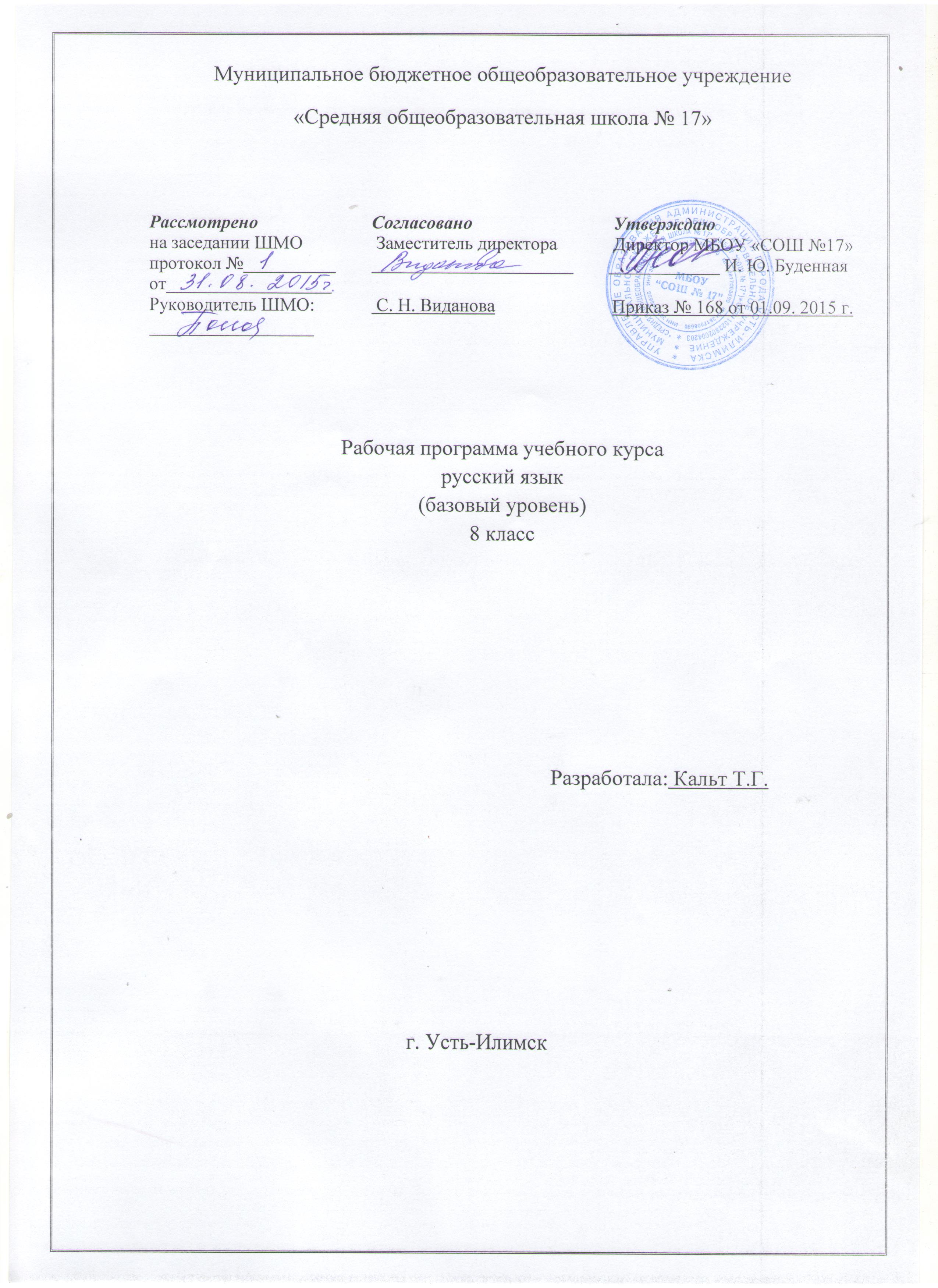 Пояснительная записка.Статус документаРабочая программа по  учебному предмету «Русский язык»  основного общего образования составлена на основе:- требований Федерального Государственного  образовательного стандарта основного общего образования, предъявляемых к результатам освоения основной образовательной программы (Приказ Министерства образования и науки РФ от 17 декабря . № 1897 «Об утверждении федерального государственного образовательного стандарта основного общего образования» с изменениями и дополнениями Приказом Минобрнауки России от 29 декабря . № 1644);
- примерной Программы основного общего образования по русскому языку (письмо Департамента государственной политики в образовании Министерства образования России от 07.07.05. №03-1263);- авторской  программы по русскому языку  (М.М.Разумовская, С.И.Львов, В.И.Капинос, В.В.Львов, Г.А.Богданова // Русский язык. 5 – 9 классы / сост. Е.И.Харитонова. -4-е изд., стереотип. – М.:Дрофа, 2015; -требований к уровню подготовки обучающихся для проведения основного государственного экзамена по русскому языку; Программа детализирует и раскрывает содержание стандарта, определяет общую стратегию обучения, воспитания и развития учащихся средствами учебного предмета в соответствии с целями изучения русского языка, которые определены стандартом.Структура документа         Рабочая  программа по русскому языку представляет собой целостный документ, включающий следующие разделы: пояснительную записку; общую характеристику учебного предмета, описание места учебного предмета, личностные, метапредметные и предметные результаты освоения русского языка, основное содержание, учебно–тематический план курса, календарно-тематическое планирование, описание учебно-методического обеспечения.Общая характеристика курсаЯзык – по своей специфике и социальной значимости – явление уникальное: он является средством общения и формой передачи информации, средством хранения и усвоения знаний, частью духовной культуры русского народа, средством приобщения к богатствам русской культуры и литературы.Русский язык – государственный язык Российской Федерации, средство межнационального общения и консолидации народов России.Владение родным языком, умение общаться, добиваться успеха в процессе коммуникации являются теми характеристиками личности, которые во многом определяют достижения человека практически во всех областях жизни, способствуют его социальной адаптации к изменяющимся условиям современного мира.В системе школьного образования учебный предмет «Русский язык» занимает особое место: является не только объектом изучения, но и средством обучения. Как средство познания действительности русский язык обеспечивает развитие интеллектуальных и творческих способностей ребенка, развивает его абстрактное мышление, память и воображение, формирует навыки самостоятельной учебной деятельности, самообразования и самореализации личности. Будучи формой хранения и усвоения различных знаний, русский язык неразрывно связан со всеми школьными предметами и влияет на качество усвоения всех других школьных предметов, а в перспективе способствует овладению будущей профессией.Содержание обучения русскому языку отобрано и структурировано на основе компетентностного подхода. В соответствии с этим в VIII классе формируются и развиваются коммуникативная, языковая, лингвистическая (языковедческая) и культуроведческая компетенции.Коммуникативная компетенция – овладение всеми видами речевой деятельности и основами культуры устной и письменной речи, базовыми умениями и навыками использования языка в жизненно важных для данного возраста сферах и ситуациях общения.Языковая и лингвистическая (языковедческая) компетенции – освоение необходимых знаний о языке как знаковой системе и общественном явлении, его устройстве, развитии и функционировании; овладение основными нормами русского литературного языка; обогащение словарного запаса и грамматического строя речи учащихся; формирование способности к анализу и оценке языковых явлений и фактов, необходимых знаний о лингвистике как науке и ученых-русистах; умение пользоваться различными лингвистическими словарями.Культуроведческая компетенция – осознание языка как формы выражения национальной культуры, взаимосвязи языка и истории народа, национально-культурной специфики русского языка, владение нормами русского речевого этикета, культурой межнационального общения.Курс русского языка для 8 класса направлен на совершенствование речевой деятельности учащихся на основе овладения знаниями об устройстве русского языка и особенностях его употребления в разных условиях общения, на базе усвоения основных норм русского литературного языка, речевого этикета. Учитывая то, что сегодня обучение русскому языку происходит в сложных условиях, когда снижается общая культура населения, расшатываются нормы литературного языка, в программе усилен аспект культуры речи. Содержание обучения ориентировано на развитие личности ученика, воспитание культурного человека, владеющего нормами литературного языка, способного свободно выражать свои мысли и чувства в устной и письменной форме, соблюдать этические нормы общения. Рабочая  программа предусматривает формирование таких жизненно важных умений, как различные виды чтения, информационная переработка текстов, поиск информации в различных источниках, а также способность передавать ее в соответствии с условиями общения. Доминирующей идеей курса является интенсивное речевое и интеллектуальное развитие учащихся. Русский язык представлен в программе перечнем не только тех дидактических единиц, которые отражают устройство языка, но и тех, которые обеспечивают речевую деятельность. Каждый тематический блок программы включает перечень лингвистических понятий, обозначающих языковые и речевые явления, указывает на особенности функционирования этих явлений и называет основные виды учебной деятельности, которые отрабатываются в процессе изучения данных понятий. Таким образом, программа создает условия для реализации деятельностного подхода к изучению русского языка в школе.Идея взаимосвязи речевого и интеллектуального развития нашла отражение и в структуре программы. Она, как уже отмечено, состоит их трех тематических блоков. В первом представлены дидактические единицы, обеспечивающие формирование навыков речевого общения; во втором – дидактические единицы, которые отражают устройство языка и являются базой для развития речевой компетенции учащихся; в третьем – дидактические единицы, отражающие историю и культуру народа и обеспечивающие культурно-исторический компонент курса русского языка в целом.Указанные блоки в учебном процессе неразрывно взаимосвязаны или интегрированы. Так, например, при обучении морфологии учащиеся не только получают соответствующие знания и овладевают необходимыми умениями и навыками, но и совершенствуют все виды речевой деятельности, различные коммуникативные навыки, а также углубляют представление о родном языке как национально-культурном феномене. Таким образом, процессы осознания языковой системы и личный опыт использования языка в определенных условиях, ситуациях общения оказываются неразрывно связанными друг с другом. 			      Общие учебные умения, навыки и способы деятельностиНаправленность курса на интенсивное речевое и интеллектуальное развитие создает условия и для реализации надпредметной функции, которую русский язык выполняет в системе школьного образования. В процессе обучения ученик получает возможность совершенствовать общеучебные умения, навыки, способы деятельности, которые базируются на видах речевой деятельности и предполагают развитие речемыслительных способностей. В процессе изучения русского (родного) языка совершенствуются и развиваются следующие общеучебные умения: коммуникативные (владение всеми видами речевой деятельности и основами культуры устной и письменной речи, базовыми умениями и навыками использования языка в жизненно важных для учащихся сферах и ситуациях общения), интеллектуальные (сравнение и сопоставление, соотнесение, синтез, обобщение, абстрагирование, оценивание и классификация), информационные (умение осуществлять библиографический поиск, извлекать информацию из различных источников, умение работать с текстом), организационные (умение формулировать цель деятельности, планировать ее, осуществлять самоконтроль, самооценку, самокоррекцию).
 Формы организации учебного процесса, применяемые технологии в 8 кл :уровневая дифференциация;проблемное обучение;информационно-коммуникационные технологии;здоровьесберегающие технологии;коллективный способ обучения (работа в парах постоянного и сменного состава)проектная технология
Виды и формы контроля знаний, умений и навыков обучающихся 8 класса:объяснительный, выборочный, графический, цифровой, предупредительный, словарный, свободный диктанты,диктант с грамматическим заданием, тесты, подробное и выборочное изложение, изложение с элементами сочинения, сочинение на свободную тему, сочинение-рассуждение на морально-этическую тему, сочинение на грамматическую тему, сочинение по данному началу, проверочная работа с выбором ответа, индивидуальный контроль (карточки), работа с перфокартами, комплексный анализ текста, итоговый тест, зачет.
Место предмета «Русский (родной) язык» в учебном плане МБОУ « СОШ № 17»..

 Русский язык входит в образовательную область «Филология», и на его изучение по учебному плану выделено 3 часа, т.е. 102 ч. в год. 
Учебник. Русский язык. 8 кл.: .М.Разумовская, С.И.Львов, В.И.Капинос, В.В.Львов; под ред. М.М.Разумовской, П.А.Леканта. – М.: Дрофа, 2014.Личностные, метапредметные и предметные результаты .Личностные  результаты:1)воспитание российской гражданской идентичности: патриотизма, уважения к Отечеству, прошлое и настоящее многонационального народа России; осознание своей этнической принадлежности, знание истории, языка, культуры своего народа, своего края, основ культурного наследия народов России и человечества;
2) формирование ответственного отношения к учению, готовности и способности обучающихся к саморазвитию и самообразованию на основе мотивации к обучению и познанию;3) формирование осознанного, уважительного и доброжелательного отношения к другому человеку, его мнению, мировоззрению, культуре, языку, вере, гражданской позиции;  4) осознание значения семьи в жизни человека и общества, принятие ценности семейной жизни, уважительное и заботливое отношение к членам своей  семьи; Метапредметные  результаты1) умение самостоятельно определять цели своего обучения, ставить и формулировать для себя новые задачи в учёбе и познавательной деятельности, развивать мотивы и интересы своей познавательной деятельности; 2) умение оценивать правильность выполнения учебной задачи, собственные возможности её решения; 3) владение основами самоконтроля, самооценки, принятия решений и осуществления осознанного выбора в учебной и познавательной деятельности; осуществления осознанного выбора в учебной и познавательной деятельности;4) умение создавать, применять и преобразовывать знаки и символы, модели и схемы для решения учебных и познавательных  задач;  5) смысловое чтение; 6) умение организовывать учебное сотрудничеств и совместнуюдеятельность с учителем и сверстниками; работать индивидуально и в группе: находить общее решение и разрешать конфликты на основе согласования позиций и учёта интересов; формулировать, аргументировать и отстаивать своё мнение; Предметные результаты  1) совершенствование видов речевой деятельности (аудирования, чтения, говорения и письма), обеспечивающих эффективное овладение разными учебными предметами и взаимодействие с окружающими людьми в ситуациях формального и неформального межличностного и межкультурного общения; 5) формирование навыков проведения различных видов анализа слова (фонетического, морфемного, словообразовательного, лексического, морфологического), синтаксического анализа словосочетания и предложения, а также многоаспектного анализа  текста; 6) обогащение активного и потенциального словарного запаса, расширение объёма используемых в речи грамматических средств для свободного выражения мыслей и чувств адекватно ситуации и стилю общения; 8) формирование ответственности за языковую культуру как общечеловеческую ценность.Раздел II. Содержание  учебного предмета Русский язык в семье славянских языков (1 ч)Русский язык – язык великого русского народа и один из богатых языков мира, поэтому русский язык функционирует как язык межнационального общения и один из мировых языковУчащиеся должны уметь:опираясь на ключевые слова, план текста и его опорный конспект, рассказывать о значении русского языка в современном мире с учетом его истории и функционирования в современном обществе; о роли русского языка в развитии русской литературы 
Учащиеся должны знать:Основные разделы языка, основные языковые единицы.Повторение изученного в V–VII классах (10 ч)Учащиеся должны знать:функции знаков препинания в простых и сложных предложениях: завершение, разделение, выделение; распределение знаков препинания на группы по их функциям; синтаксические условия употребления знаков препинания.виды предложений по количеству описанных ситуаций, фрагментов действительности (простые и сложные); средства связи простых предложений в сложные: союзные средства и интонация (союзные) или интонация (бессоюзные); виды сложных союзных предложений (сложносочиненные и сложноподчиненные) в зависимости от средства связи: сочинительного или подчинительного союзного средстваусловия выбора и и я в суффиксах полных и кратких прилагательных, причастий, наречий; синтаксическую роль наречий (обстоятельство), кратких прилагательных, причастий, категории состояния (сказуемое)условия выбора слитного и раздельного написания частицы не с разными частями речи: глаголами, краткими причастиями, деепричастиями, прилагательными (относительными и притяжательными), числительнымиУчащиеся должны уметь:разграничивать знаки препинания по их функциям;пользоваться простыми предложениями с составным именным сказуемым для характеристики, оценки предмета или явления;определять вид сложного предложения;соотносить сложное предложение с его графической схемой, определять по схеме вид сложного предложения; создавать графические схемы сложных предложений и правильно употреблять разделительные и выделительные запятые;правильно писать орфограмму «Одна и две буквы н» в суффиксах прилагательных и полных причастий, существительных, прилагательных, причастий, наречий, графически обозначать условия выбора данных орфограмм;разграничивать краткие прилагательные и краткие причастия, правильно писать орфограмму «Одна и две буквы н» в данных частях речи;разграничивать наречия, краткие прилагательные, причастия и категорию состояния с опорой на их роль в предложении; правильно писать орфограмму «Одна и две буквы н» в суффиксах данных частей речи;правильно писать не с существительными и глаголами, прилагательными, наречиями; с краткими причастиями; с разными частями речи; обозначать графически условия выбора орфограмм.Основные термины по разделу:Простые и сложные предложения. Знаки препинания. Графическая схема предложения. Орфограмма.Синтаксис, пунктуация, культура речи (3+2 ч)Основные единицы синтаксиса. Текст как единица синтаксиса. Предложение как единица синтаксиса.Учащиеся должны знать:основные единицы синтаксиса: словосочетание, предложение, текст;основные признаки синтаксических единиц;функции основных синтаксических единиц: номинативная (словосочетание) и коммуникативная (предложение и текст);предложение – одна из основных единиц синтаксиса, выполняющая коммуникативную функцию и характеризующаяся смысловой и интонационной законченностью; соотнесенность с ситуацией, фрагментом действительности – особое свойство предложения. Учащиеся должны уметь:находить в тексте синтаксические единицы и определять их роль в раскрытии замысла художественного произведения;разграничивать основные синтаксические единицы по их функциям: номинативной и коммуникативной;соотносить содержание предложения с фрагментами действительности; разграничивать текст и набор отдельных предложений, определять границы предложения, используя необходимые знаки завершения.Основные термины по разделу:Синтаксис, пунктуация, функции знаков препинанияСловосочетание (3ч)Повторение пройденного о словосочетании в V классе. Связь слов в словосочетании; согласование, управление, примыкание. Виды словосочетаний по морфологическим свойствам главного слова (глагольные, именные, наречные).Умение правильно употреблять форму зависимого слова при согласовании и управлении. Умение использовать в речи синонимические по значению словосочетания.Учащиеся должны знать:что такое словосочетание; его функция; виды словосочетаний по главному слову: глагольные, именные и наречные свободные словосочетания и фразеологические оборотыподчинительная связь – способ связи главного и зависимого слов в словосочетании; виды подчинительной связи: согласование, управление, примыкание;средства связи слов в словосочетаниях разных видов: предложно-падежные формы, смысл;порядок устного и письменного разбора словосочетанияУчащиеся должны уметь:составлять разные виды словосочетаний;определять роль разных видов словосочетаний в раскрытии авторского замысла;разграничивать разные виды словосочетаний по их значению;определять вид словосочетания по главному слову, в том числе в собственных примерах;использовать в речи синонимические по значению словосочетания;разграничивать свободные словосочетания и фразеологические обороты;определять вид подчинительной связи и средства связи слов в словосочетании;составлять словосочетания с заданным видом связи;правильно употреблять форму зависимого слова при управлении;разграничивать словосочетания и сочетания слов, не являющихся словами самостоятельных частей речи или не связанных подчинительной связью; производить устный и письменный разбор словосочетания.Основные термины по разделу:Словосочетание, типы словосочетаний.Словосочетание, виды синтаксических связей (сочинительная и подчинительная), синтаксический разбор словосочетаний.Простое предложение (3 ч)Повторение пройденного о предложении. Грамматическая (предикативная) основа предложения.Особенности связи подлежащего и сказуемого. Порядок слов в предложении. Интонация простого предложения. Логическое ударение.Умение выделять с помощью логического ударения и порядка слов наиболее важное слово в предложении, выразительно читать предложения.Описание архитектурных памятников как вид текста; структура текста, его языковые особенности.Учащиеся должны знать:виды предложений по наличию главных членов: двусоставные и односоставные;грамматическая (предикативная) основа предложения выражает его основное значение и отражает ситуацию, фрагмент действительности как реальный или как нереальный: возможный, желательный;в русском языке порядок слов и логическое ударение помогают выделить наиболее важное слово в предложении; основные элементы интонации – повышение и понижение высоты тона и паузы – и графические способы их обозначения.Учащиеся должны уметь:разграничивать односоставные и двусоставные предложения;определять предикативность предложения – его отношение к описываемому фрагменту действительности (реальному/нереальному);определять роль порядка слов для выделения наиболее важного слова в предложении;выразительно читать предложения, в том числе по интонационным схемам;выделять с помощью логического ударения наиболее важное слово в предложении;составлять графическую интонационную схему предложения.Основные термины по разделу:Предложение, грамматическая основа, предложения простые и сложные.Предложения повествовательные, побудительные, вопросительные; восклицательные – невосклицательные, утвердительные – отрицательные.Простые двусоставные предложенияГлавные члены предложения (10 ч + 1 ч)Повторение пройденного о подлежащем.Способы выражения подлежащего. Повторение изученного о сказуемом. Составное глагольное сказуемое. Составное именное сказуемое. Тире между подлежащим и сказуемым.Синтаксические синонимы главных членов предложения, их текстообразующая роль.Умение интонационно правильно произносить предложения с отсутствующей связкой; согласовывать глагол-сказуемое с подлежащим, выраженным словосочетанием.Умение пользоваться в речи синонимическими вариантами выражения подлежащего и сказуемого.Публицистическое сочинение о памятнике культуры (истории) своей местности.Учащиеся должны знать:способы выражения подлежащего;способы выражения сказуемого;правила согласования глагола-сказуемого с подлежащим в числе и роде;основные элементы составного глагольного сказуемого: вспомогательный глагол и примыкающая к нему неопределенная форма; их функции;способы выражения вспомогательного глагола;основные элементы составного именного сказуемого: именная часть и глагол-связка; их функции;способы выражения именной части;тире между подлежащим и сказуемым в простом предложении – знак разделения;правила постановки тире между подлежащим и сказуемым в простом предложении.Учащиеся должны уметь:находить подлежащее и определять способы его выражения;определять способы выражения сказуемого;соотносить грамматически глагол-сказуемое с подлежащим, выраженным существительным общего рода, аббревиатурами, заимствованными словами; согласовывать глагол-сказуемое с подлежащим в числе в трудных случаях;находить составное глагольное сказуемое, определять значение вспомогательного глагола, способы его выражения; использовать составные глагольные сказуемые в речи;находить составное именное сказуемое, определять способ выражения именной части;разграничивать простое глагольное сказуемое, выраженное глаголом быть, и составное именное сказуемое с глаголом-связкой быть;определять вид сказуемого; пользоваться синонимическими вариантами сказуемого с учетом речевой ситуации;интонационно правильно произносить предложения с отсутствующей связкой;употреблять тире между подлежащим и сказуемым в соответствии с правилом, графически объяснять условия выбора тире; пользоваться синонимическими вариантами сказуемых для создания предложений разных стилей;использовать составные именные сказуемые с отсутствующей связкой в речи для характеристики человека.Основные термины по разделу:Двусоставные предложения: подлежащее, сказуемое; односоставные предложения.Второстепенные члены предложения (8 ч + 2 ч)Повторение изученного о второстепенных членах предложения. Прямое и косвенное дополнение (ознакомление). Несогласованное определение. Приложение как разновидность определения; знаки препинания при приложении. Виды обстоятельств по значению (времени, места, причины, цели, образа действия, условия, уступительное).Сравнительный оборот; знаки препинания при нем.Умение использовать в речи согласованные и несогласованные определения как синонимы.Характеристика человека как вид текста; строение данного текста, его языковые особенности.Учащиеся должны знать:виды второстепенных членов предложения по характеру значения и синтаксической роли в предложении: дополнение, определение, обстоятельство;что такое дополнение, основные способы его выражения;виды дополнений: прямые и косвенные; способы выражения прямого дополнения что такое определение; виды определений в зависимости от характера связи с определяемым словом: согласованное и несогласованное;способы выражения согласованных и несогласованных определений;несогласованные определения могут сочетать значение определения со значениями дополнения и обстоятельствачто такое приложение;способы выражения приложения;правила постановки дефиса при приложении;правило согласования имен собственных, выступающих в роли приложения, с определяемым словомчто такое обстоятельство, способы его выражения;виды обстоятельств по значению (места, времени, образа действия, причины, цели, условия, уступки);второстепенный член предложения может совмещать разные значения, например дополнения и обстоятельства места или образа действияпорядок устного и письменного синтаксического разбора двусоставного предложенияУчащиеся должны уметь:находить в предложении второстепенные члены;распознавать в предложении дополнения, определять их вид (прямое/косвенное) и способ выражения;разграничивать употребление неопределенной формы глагола в качестве дополнения и части составного глагольного сказуемого; использовать в речи прямые дополнения, выраженные существительным в винительном падеже без предлога и в родительном падеже без предлога при отрицании; распознавать дополнения, выраженные словосочетаниями; разграничивать прямое дополнение и подлежащее; находить грамматические ошибки в использовании дополнений и исправлять их в соответствии с нормами литературного языка;разграничивать определение и именную часть составного сказуемого;распознавать согласованные и несогласованные определения и определять способ их выражения;различать использование неопределенной формы глагола в предложении в качестве сказуемого, дополнения, определения;использовать в речи согласованные и несогласованные определения как синонимы;обнаруживать несогласованные определения, сочетающие значение определения со значением дополнения;находить в предложении приложение и определяемое слово и различать их;использовать приложения в речи;согласовывать имена собственные, выступающие в роли приложения, с определяемым словом, употреблять дефис при одиночных приложениях;находить в предложении обстоятельства места, ставить к ним вопросы,использовать в речи обстоятельства места и определять способ их выражения;распознавать в предложении обстоятельства времени и использовать их в речи;находить в предложении обстоятельства образа действия и определять их роль в раскрытии авторского замысла;разграничивать разные виды обстоятельств и определять способы их выражения; находить в тексте обстоятельства причины и цели, определять способ их выражения;ставить вопросы к обстоятельствам условия;использовать обстоятельства уступки в деловом стиле речи;находить второстепенные члены предложения, в которых совмещаются несколько значений, и определять эти значения;производить устный и письменный синтаксический разбор двусоставного предложения.Основные термины по разделу:Второстепенные члены предложения: определения, приложения, дополнения, обстоятельства.Простые односоставные предложения (7 ч + 2 ч)Группы односоставных предложений. Односоставные предложения с главным членом сказуемым (определенно-личные, не определенно-личные, безличные) и подлежащим (назывные).Синонимия односоставных и двусоставных предложений, их текстообразующая роль.Умение пользоваться двусоставными и односоставными предложениями как синтаксическими синонимами.Умение пользоваться в описании назывными предложениями для обозначения времени и места.Рассказ на свободную тему.Учащиеся должны знать:грамматическая основа односоставного предложения состоит из его главного члена, который нельзя назвать ни подлежащим, ни сказуемым;способ графического обозначения главного члена (три прямые линии);способы выражения главного члена односоставного предложения;виды односоставных предложений по наличию второстепенных членов (распространенные/нераспространенные)что такое назывное (номинативное) предложение, способы выражения его главного члена;текстообразующую роль назывных предложений (зачин: лаконично вводит читателя в обстановку событий; ремарка и пр.)что такое определенно-личное предложение, способы выражения его главного члена;текстообразующую роль определенно-личных предложений (обобщение жизненного опыта в пословицах и поговорках)что такое неопределенно-личное предложение, способы выражения его главного члена;текстообразующую роль неопределенно-личных предложенийчто такое безличное предложение, способы выражения его главного члена;функции безличных предложений в речи (описание состояния человека или природы, побуждение к действию)порядок проведения устного и письменного синтаксического разбора односоставного предложенияУчащиеся должны уметь:разграничивать двусоставные и односоставные предложения, определять способ выражения главного члена односоставных предложений;различать распространенные и нераспространенные односоставные предложения;распространять нераспространенные односоставные предложения;распознавать назывные предложения, находить их главный член, определять способы его выражения; разграничивать главный член назывного предложения и подлежащее двусоставного предложения; определять роль назывного предложения в художественном тексте (указание на время, место действия; ремарка; указание на фрагментарность воспоминаний и пр.);пользоваться двусоставными и односоставными назывными предложениями как синтаксическими синонимами;использовать назывные предложения в речи в качестве ремарок, для создания впечатления фрагментарности воспоминанийраспознавать определенно-личные предложения, находить их главный член, определять способ его выражения;разграничивать разные варианты выражения главного члена определенно-личного предложения;пользоваться двусоставными и односоставными определенно-личными предложениями как синтаксическими синонимами;использовать определенно-личные предложения в речи;распознавать неопределенно-личные предложения, находить их главный член, определять способ его выражения;разграничивать неопределенно-личные и определенно-личные предложения с обобщенным значением;разграничивать безличные предложения, обозначающие состояние природы и состояние человека;находить главный член безличных предложений, определять способ его выражения;использовать безличные предложения в заданной речевой ситуации;пользоваться двусоставными и односоставными безличными предложениями как синтаксическими синонимами;различать разные способы выражения главного члена безличного предложения;находить безличные предложения, выступающие в роли побудительных; определять способ выражения их главного члена;правильно интонировать данные предложения;производить устно и письменно синтаксический разбор односоставного предложенияОсновные термины по разделу:Предложение, простое предложение, осложненное предложение.Неполное предложение (2 ч)Понятие о неполных предложениях.Неполные предложения в диалоге и в сложном предложении.Учащиеся должны знать:что такое неполное предложение;варианты неполных предложений: по смыслу или по составу членов предложения;диалогичный контекст использования неполных предложений в речи;правило употребления тире в неполном предложенииУчащиеся должны уметь:распознавать неполные предложения, определять их тип, находить пропущенный член предложения, ставить тире на месте неназванного члена, выраженного глаголом;распознавать неполные предложения, находить пропущенные члены; использовать неполные предложения в диалоге;Основные термины по разделу:Предложение, простое предложение, структурная неполнота предложения.Простое осложненное предложениеПростое осложненное предложение. Способы осложнения предложения.Учащиеся должны знать:что такое осложненное предложение;способы осложнения предложения (однородные и обособленные члены, вводные и вставные конструкции, обращения)Учащиеся должны уметь:определять способ осложнения предложенияОсновные термины по разделу:Предложение, простое предложение, осложненное предложение.Однородные члены предложения (11ч + 2ч)Повторение изученного об однородных членах предложения. Однородные члены предложения, связанные союзами (соединительными, противительными, разделительными) и интонацией. Однородные и неоднородные определение Ряды однородных членов предложения. Разделительные знаки препинания между однородными членами. Обобщающие слова при однородных членах. Двоеточие и тире при обобщающих словах в предложениях.Вариативность постановки знаков препинания.Умение интонационно правильно произносить предложения с обобщающими словами при однородных членах.Рассуждение на основе литературного произведения (в том числе дискуссионного характера).Учащиеся должны знать:что такое однородные члены предложения;способы выражения однородных членов (все члены предложения),тип связи (сочинительная) и средства связи (перечислительная интонация, союзы) между собой;функции однородных членов предложения в речи (детализация, создание комического эффекта, классификация и пр.);правило постановки знаков препинания при однородных членах, связанных только перечислительной интонацией;правило постановки знаков препинания при однородных членах с обобщающим словом;что такое однородные и неоднородные определения;основные случаи использования неоднородных определений в качестве однородных;правило постановки знаков препинания при однородных и неоднородных определениях разновидности сочинительных союзов, которые используются для связи однородных членов предложения: по значению – соединительные, противительные, разделительные; по составу – одиночные, повторяющиеся, двойные;функционирование союза и в предложении (для связи простых предложений в составе сложного, при однородных членах);правила постановки знаков препинания при однородных членах, связанных сочинительными союзами;фразеологические обороты с повторяющимися союзами и–и, ни–ни, не разделяющимися запятыми;правило постановки знаков препинания (двоеточия и тире) при однородных членах с обобщающим словом в разных позициях; способы выражения обобщающего слова (имя существительное, словосочетание, местоимение, наречие);порядок устного и письменного синтаксического разбора предложения с однородными членами;порядок устного и письменного пунктуационного разбора предложения с однородными членами.Учащиеся должны уметь:распознавать однородные члены предложения и произносить их с соответствующей интонацией,составлять графические схемы однородных членов; использовать разделительные запятые в предложениях с однородными членами;находить однородные члены предложения, распознавать характер сочинительной связи между ними (союзная, бессоюзная);использовать однородные члены предложения в заданной ситуации: для достижения комического эффекта, для детального описания явления в книжных стилях;правильно ставить знаки препинания при однородных членах предложения, связанных только перечислительной интонацией;использовать однородные члены предложения, связанные только перечислительной интонацией, в заданной речевой ситуации; правильно расставлять знаки препинания; интонационно правильно читать предложения с обобщающим словом при однородных членах, правильно расставлять знаки препинания при однородных членах с обобщающим словом;разграничивать однородные и неоднородные определения;использовать однородные и неоднородные определения в заданной речевой ситуация;распознавать использование в тексте неоднородных определений в качестве однородных, правильно расставлять знаки препинания; определять роль однородных и неоднородных определений в раскрытий авторского замысла;правильно расставлять знаки препинания в предложениях с однородными членами, связанными сочинительными, противительными, разделительными, двойными союзами;использовать предложения с однородными членами, связанными бессоюзной связью и союзной (с помощью двойных союзов), как синтаксические синонимы;разграничивать разные функции союза и в предложении: связь простых предложений в составе сложного и однородных членов;распознавать разновидность союза и по составу (одиночный, повторяющийся); правильно расставлять знаки препинания при союзе и; использовать однородные члены предложения, связанные повторяющимся союзом и, в речи для усиления утверждения; разграничивать использование повторяющихся союзов и – и, ни – ни при однородных членах и во фразеологических оборотах, правильно расставлять знаки препинания; определять роль однородных членов в раскрытии замысла художественного произведения, правильно расставлять знаки препинания при однородных членах; использовать однородные определения в заданных речевых ситуациях;находить обобщающее слово и определять его позицию (после однородных членов или перед ними), правильно расставлять знаки препинания;интонационно правильно произносить предложения с обобщающими словами при однородных членах; использовать обобщающие слова, выраженные местоимениями и наречиями, в речи, правильно расставлять знаки препинания;разграничивать разные позиции обобщающего слова по отношению к однородным членам, правильно расставлять знаки препинания;производить устно и письменно синтаксический разбор предложения с однородными членами;производить устно и письменно пунктуационный разбор предложения с однородными членами.Основные термины по разделу:Предложение, однородные члены предложения.Однородные члены предложения: однородные и неоднородные определения.Однородные члены предложения: однородные и неоднородные приложения.Однородные члены предложения, сочинительные союзы, группы сочинительных союзов.Обобщающие слова, однородные члены предложения.Обособленные члены предложения (13ч + 4ч)Понятие об обособлении. Обособленные определения и обособленные приложения. Обособленные обстоятельства. Уточнение как вид обособленного члена предложения. Выделительные знаки препинания при обособленных второстепенных и уточняющих членах предложения.Синтаксические синонимы обособленных членов предложения, их текстообразующая роль.Умение интонационно правильно произносить предложения с обособленными и уточняющими членами. Умение использовать предложения с обособленными членами и их синтаксические синонимы.Ораторская речь, ее особенности. Учащиеся должны знать:обособление – выделение второстепенных членов предложения в устной речи интонационно, на письме с помощью запятых и тире;графическое обозначение обособленных членов предложения и интонации обособлениявиды обособленных определений (согласованные и несогласованные);способы выражения обособленного определения (причастный оборот, одиночные прилагательные, прилагательные с зависимыми словами, существительные в косвенном падеже, сочетание существительного с прилагательным или числительным);способы выражения определяемого слова (нарицательное, собственное существительное, местоимение);правило обособления согласованных определений (постпозиция по отношению к определяемому слову, местоимение или собственное существительное в роли определяемого слова, наличие добавочного обстоятельственного значения);правило обособления несогласованных определений (характер добавочного, разъясняющего замечания)правила обособления приложений (постпозиция по отношению к определяемому слову, личное местоимение или имя собственное в роли определяемого слова, дополнительное обстоятельственное значение)способы выражения обособленного обстоятельства (одиночное деепричастие, деепричастный оборот);правило обособления обстоятельств (одиночные деепричастия и деепричастные обороты обособляются всегда);фразеологические обороты, не являющиеся деепричастными виды уточняющих членов предложения (обстоятельство, дополнение);правила выделения уточняющих членов предложенияпорядок устного и письменного синтаксического разбора предложения с обособленными членамипорядок устного и письменного пунктуационного разбора предложения с обособленными членамиУчащиеся должны уметь:интонационно правильно произносить предложения с обособленными членами, определять их роль в предложении;выделять запятыми обособленные члены, выраженные причастными и деепричастными оборотами, показывать графически интонацию обособления;распространять обособленные члены;правильно расставлять знаки препинания для выделения обособленных определений, выраженных причастными оборотами;интонационно правильно произносить предложения с обособленными несогласованными определениями, выделять на письме несогласованные определения;находить обособленные определения и слова, к которым они относятся, объяснять условия обособления определения;находить определения, нуждающиеся в обособлении, выделять их запятыми, объяснять графически условия обособления;распознавать приложение, нуждающееся в обособлении, выделять на письме обособленные приложения, объяснять условия обособления;объяснять использование тире для выделения приложения;использовать распространенные приложения в заданной речевой ситуации, правильно расставлять знаки препинания;распознавать обособленные обстоятельства, выделять их графически, объяснять условия обособления;обнаруживать обстоятельства, нуждающиеся в обособлении, выделять их запятыми, объяснять условия обособления графически;распознавать определения и обстоятельства, нуждающиеся в обособлении, правильно расставлять знаки препинания, объяснять условия обособления графически;обнаруживать обособленные определения, приложения и обстоятельства в художественном тексте, объяснять их роль в раскрытии авторского замысла;согласовывать обстоятельство, выраженное деепричастием, со сказуемым, находить и исправлять грамматические недочеты в построении предложений с обособленными обстоятельствами;находить обособленные члены предложения, разграничивать обособленные обстоятельства, определения и уточняющие члены предложения; объяснять графически условия обособления;находить обособленные уточняющие члены предложения, выделять их знаками препинания, определять их текстообразующую роль; распознавать обособленные обстоятельства уступки с предлогом несмотря на, выделять их запятыми;распознавать обособленные определения и уточнения в художественном тексте; объяснять использование авторских выделительных знаков вместо запятых; определять их роль в раскрытии авторского замысла; использовать предложения с обособленными определениями и уточнениями в заданной речевой ситуации;производить устно и письменно синтаксический разбор предложения с обособленными членами;производить устно и письменно пунктуационный разбор предложения с обособленными членами.Основные термины по разделу:Обособление, функции знаков препинания. Обособление определения.Обособленные члены предложения: обособленные приложения.Обособленные члены предложения: обособленные обстоятельства.Обособленные члены предложения: обособленные дополнения.Обращение(8ч + 1ч)Повторение изученного об обращении.Распространенное обращение. Выделительные знаки препинания при обращениях.Текстообразующая роль обращений.Умение интонационно правильно произносить предложения с об ращениями. Публичное выступление на общественно значимую тему.Учащиеся должны знать:какие слова не являются членами предложения (обращения, вводные слова, междометия);функции слов, не являющихся членами предложения (коммуникативная, эмотивная);что такое обращение;способы выражения обращения;что такое распространенное обращение;правила выделения обращения в устной речи (звательная интонация) и на письме (выделительные знаки препинания).Учащиеся должны уметь:подбирать примеры, иллюстрирующие назначение обращений (название лица или кличка животного для привлечения его внимания, поэтическое обращение);интонационно правильно произносить предложения с обращениями (выделяя обращения звательной интонацией), правильно расставлять знаки препинания для выделения обращений на письме;обнаруживать обращение в тексте, определять способ его выражения, разграничивать обращение и подлежащее;использовать распространенные обращения в речи;использовать обращения в речевых ситуациях: разговор по телефону, поздравление, деловое письмо и пр.; определять речевой контекст использования разных видов обращений, пользоваться обращениями в собственной речи; распознавать обращения в тексте, правильно расставлять выделительные знаки препинания при обращениях; определять способ выражения обращений, интонационно правильно произносить предложения с обращениями; определять текстообразующую роль обращений.Основные термины по разделу:Обращения, знаки препинания при обращениях.Вводные и вставные конструкции (5ч)Вводные слова. Вводные предложения. Вставные конструкции. Междометия в предложении. Выделительные знаки препинания при вводных словах и предложениях, при междометиях. Одиночные и парные знаки препинания.Текстообразующая роль вводных слов и междометий.Умение интонационно правильно произносить предложения с вводными словами и вводными предложениями, междометиями. Умение пользоваться в речи синонимическими вводными слова ми; употреблять вводные слова как средство связи предложений и частей текста.Публичное выступление на общественно значимую тему и/или об истории своего края.Учащиеся должны знать:что такое вводные слова;группы вводных слов по значению;правила выделения вводных слов в устной речи (интонация вводности) и на письме (выделительные знаки препинания);что такое вводные предложения;виды вводных предложений (односоставные/двусоставные), их опознавательные признаки (союзы как, что);правила выделения вводных предложений в устной речи и на письме;частицы и наречия, не являющиеся вводными словами;что такое вставные конструкции, их назначение;правила выделения вставных конструкций в устной речи и на письме;что такое междометие, его назначение;правила выделения междометий на письме;порядок устного и письменного синтаксического и пунктуационного разбора предложения со словами, не являющимися членами предложения.Учащиеся должны уметь:интонационно правильно произносить предложения с вводными ловами, разграничивать вводные слова и слова, являющиеся членами предложения;разграничивать употребление слова однако в качестве вводного и в качестве противительного союза, выделять вводные слова знаками препинания; использовать вводные слова разных значений в речи;обнаруживать вводные слова в тексте, правильно выделять их знаками препинания; определять текстообразующую роль вводных слов;распознавать вводные слова, определять их значение, правильно выделять вводные слова запятыми;использовать вводные слова в заданной речевой ситуации, правильно расставлять знаки препинания при вводных словах;распознавать вводные предложения, интонационно правильно произносить предложения с вводными предложениями, правильно расставлять знаки препинания; использовать в речи синонимические вводные слова, сочетания слов и вводные предложения;разграничивать вводные слова и слова, не являющиеся вводными; употреблять вводные слова как средство связи предложений в тексте;обнаруживать вставные конструкции в тексте, определять их назначение; распознавать вставные конструкции, выделять их на письме знаками препинания; употреблять вводные слова и вставные конструкции как средство связи предложений в тексте;обнаруживать вводные слова и вставные конструкции в тексте;обнаруживать междометия в тексте, определять их текстообразующую роль; распознавать междометия в предложениях, определять их назначение, интонационно правильно произносить предложения с междометиями, правильно расставлять знаки препинания при междометиях;разграничивать употребление о при обращении и с междометием без обращения;производить устно и письменно синтаксический и пунктуационный разбор предложения со словами, не являющимися членами предложения.Основные термины по разделу:Вводные слова, группы вводных слов по значению, вставные конструкции.Междометия, вопросительно-восклицательные, утвердительные и отрицательные слова.Публицистический стиль, признаки стиля, жанры публицистического стиля.Функции знаков препинания, сочетание знаков препинания.Функции знаков препинания, факультативные знаки препинания: вариативные, альтернативные, собственно факультативные.Авторская пунктуация.Прямая и косвенная речь (11 ч + 3 ч)Повторение изученного о прямой речи и диалоге. Способы передачи чужой речи.Слова автора внутри прямой речи. Разделительные и выделительные знаки препинания в предложениях с прямой речью. Косвенная речь. Цитата. Знаки препинания при цитировании.Синтаксические синонимы предложений с прямой речью, их текстообразующая роль.Умение выделять в произношении слова автора. Умение заменять прямую речь косвенной.Сравнительная характеристика двух знакомых лиц; особенности строения данного текста.Учащиеся должны знать:что такое чужая речь;способы передачи чужой речи (прямая/косвенная);структуру предложения с чужой речью (часть, передающая чужую речь, и комментирующая часть);что такое прямая речь;что такое косвенная речь;структуру предложений с косвенной речью;текстообразующую роль предложений с косвенной речью;структуру предложений с прямой речью;правила постановки знаков препинания в предложениях с прямой речью;текстообразующую роль предложений с прямой речью;что такое диалог; правила пунктуационного оформления диалога;что такое цитата;способы введения цитаты в авторский текст;правила пунктуационного оформления цитат;порядок устного и письменного разбора предложений с чужой речью.Учащиеся должны уметь:интонационно правильно (с интонацией предупреждения или пояснения) произносить предложения с чужой речью;разграничивать глаголы разной семантики в комментирующей части;распространять комментирующую часть предложений с чужой речью;разграничивать предложения с прямой и косвенной речью;обнаруживать предложения с косвенной речью, объяснять их текстообразующую роль;заменять прямую речь косвенной;конструировать комментирующую часть предложения, правильно расставлять знаки препинания;обнаруживать комментирующую часть в интерпозиции;составлять графические схемы предложений, в которых комментирующая часть расположена внутри прямой речи;соотносить структуру предложения с его графическим обозначением (схемой);выделять в произношении комментирующую часть (слова автора);соотносить структуру предложения с его схематической записью; анализировать языковые средства, помогающие автору в реализации замысла произведения;объяснять текстообразующую роль диалога как вида прямой речи, составлять его графическую схему; пользоваться логическими синонимами для более точного обозначения характера речи, правильно расставлять знаки препинания;заменять косвенную речь прямой, исправляя грамматические ошибки, пунктуационно правильно оформлять диалог;определять текстообразующую роль цитаты; обнаруживать в комментирующей части слова, указывающие на характер речи;распознавать цитаты в тексте, правильно расставлять знаки препинания при цитировании;вводить цитату в авторский текст разными способами: как составную часть и как предложение с прямой речью; определять текстообразующую роль цитаты; использовать цитаты в речи;исправлять речевые недочеты при цитировании; цитировать стихотворный текст;использовать цитаты в заданной речевой ситуации;производить устно и письменно синтаксический разбор предложений с чужой речью.Основные термины по разделу:Способы передачи чужой речи: прямая речь, косвенная речь. Несобственно-прямая речь и слова автора.Диалог, реплики диалога. Цитата, способы оформления цитат.
							Расписание учебного времениПланирование основных темКалендарно-тематическое планирование уроков русского языка в 8 классе102 часа, 3 часа в неделю Учебно-методический комплекс1. Федеральный базисный учебный план.2. Стандарт основного общего образования по русскому языку.3. Обязательный минимум содержания основных образовательных программ.4. Программа по русскому языку к учебникам для 5-9 классов. (Авторы программы М.М.Разумовская, В.И.Капинос, С.И.Львова, Г.А. Богданова, В.В.Львов). М., «Дрофа», 2015 г.5. Русский язык. Учебник для 8 класса общеобразовательных учреждений. М.М.Разумовская, С.И.Львова, Г.А.Богданова и др;- М.:Дрофа, 2014 г6.Методические рекомендации к учебнику «Русский язык 8 класс». М.Разумовская, С.И.Львова, В.И.Капинос и др. М: Дрофа, .Список справочной литературы по русскому языку для учащихсяУшаков Д.Н., Крючков С. Е. Орфографический словарь.— 41-е изд.— М„ 1990.Баранов М.Т. Школьный орфографический словарь русского языка.— 4-е изд.— М., 1999.Панов Б. Т., Текучев А. В. Школьный грамматико-орфографический словарь русского языка.— 3-е изд., испр. и доп.— М., 1991.Лапатухин М.С., Скорлуповская Е.В., Снетова Г.П. Школьный толковый словарь русского языка / Под ред. Ф. П. Филина.—-2-е изд., дораб.—М., 1998.Одинцов В.В. и др.   Школьный   словарь   иностранных слов / Под ред. В.В. Иванова.—4-е изд., дораб, — М., 1999.Баранов М.Т. Школьный словарь образования слов русского языка.— М., 1997.Потиха 3.А. Школьный словарь строения слов русского языка.—2-е изд.—М., 1998.Тихонов А.Н. Школьный словообразовательный словарь русского языка.—2-е изд., перераб.—М., 1991.Жуков В.П., Жуков А.В.   Школьный  фразеологический словарь русского языка.— 3-е изд., перераб.— М., 1994,Львов М.Р. Школьный словарь антонимов русского языка.—4-е изд.—М., 2000.Шанский Н. М.,  Боброва Т. А. Школьный этимологический словарь русского языка.— М., 1997.Образовательные электронные ресурсыhttp://repetitor.1c.ru/ - Серия учебных компьютерных программ '1С: Репетитор' по русскому языку, Контрольно-диагностические системы серии 'Репетитор. Тесты по пунктуации, орфографии и др.http://www.gramota.ru/- Все о русском языке на страницах справочно-информационного портала. Словари он-лайн. Ответы на вопросы в справочном бюро. Официальные документы, связанные с языковой политикой. Статьи, освещающие актуальные проблемы русистики и лингвистики.http://www.gramma.ru/ - Пишем и говорим правильно: нормы современного русского языка. Помощь школьникам и абитуриентам. Деловые бумаги - правила оформления. Консультации по русскому языку и литературе, ответы на вопросы.http://www.school.edu.ru/ -Российский образовательный порталhttp://www.1september.ru/ru/ - газета «Первое сентября»     http://all.edu.ru/ - Все образование Интернета      claw.ru›1news/izlozheniya/izlozheniya…dlya-5… Изложения для 5-11 классовhttp://lib.repetitors.eu Контрольные работы, диктанты 5-11 клhttp://www.saharina.ru Образовательный сайт учителя русского языка и литературы Захарьиной Е.А.Нормы оценки знаний, умений и навыков учащихся по русскому языкуКонтроль за результатами обучения осуществляется по трём направлениям:- учитываются умения учащегося производить разбор звуков речи, слова, предложения, текста, используя лингвистические знания, системно излагая их в связи с производимым разбором или по заданию учителя;- учитываются речевые умения учащегося, практическое владение нормами произношения, словообразования, сочетаемости слов, конструирования предложений и текста, владение лексикой и фразеологией русского языка, его изобразительно-выразительными возможностями, нормами орфографии и пунктуации;- учитывается способность учащегося выражать свои мысли, своё отношение к действительности  в соответствии с коммуникативными задачами в различных ситуациях и сферах общения.Формами контроля, выявляющего подготовку учащегося по русскому языку, служат соответствующие виды разбора, устные сообщения учащегося, письменные работы типа изложения с творческим заданием, сочинения разнообразных жанров, рефераты.Оценка сочинений и изложенийСочинение и изложение – основные формы проверки умения правильно и последовательно излагать мысли, уровня речевой подготовки учащихся. С помощью сочинений и изложений проверяются:1) умение раскрывать тему;2) умение использовать языковые средства в соответствии со стилем, темой и задачей высказывания;3) соблюдение языковых норм и правил правописания.Любое сочинение и изложение оценивается двумя отметками: первая ставится за содержание и речевое оформление, вторая — за грамотность, т. е. за соблюдение орфографических, пунктуационных и языковых норм. Обе оценки считаются оценками по русскому языку, за исключением случаев, когда проводится работа, проверяющая знания учащихся по литературе. В этом случае первая оценка (за содержание и речь) считается оценкой по литературе.Содержание сочинения и изложения оценивается по следующим критериям:соответствие работы ученика теме и основной мысли;полнота раскрытия темы;правильность фактического материала;последовательность изложения.При оценке речевого оформления сочинений и изложений учитывается:разнообразие словаря и грамматического строя речи;стилевое единство и выразительность речи;число речевых недочетов.Грамотность оценивается по числу допущенных учеником ошибок — орфографических, пунктуационных и грамматических.Нормы оценки знаний, умений и навыков учащихся по русскому языкуОценка устных ответов учащихсяУстный опрос является одним из основных способов учёта знаний учащихся по русскому языку. Развёрнутый ответ ученика должен представлять собой связное, логически последовательное сообщение на заданную тему, показывать его умения применять правила, определения в конкретных случаях. При оценке ответа ученика надо руководствоваться следующими критериями, учитывать: 1) полноту и правильность ответа; 2)степень осознанности, понимания изученного; 3)языковое оформление ответа.Ответ на теоретический вопрос  оценивается по традиционной пятибалльной системе.Отметка «5» ставится, если ученик: 1) полно излагает изученный материал, даёт правильное определение понятий; 2) обнаруживает понимание материала, может обосновать свои суждения, применить знания на практике, привести самостоятельно составленные примеры; 3)излагает материал последовательно и правильно с точки зрения норм литературного языка.Отметка «4» ставится, если ученик даёт ответ, удовлетворяющий тем же требованиям, что и для отметки «5», но допускает 1-2 ошибки, которые сам же и исправляет, и 1-2 недочёта в последовательности и языковом оформлении излагаемого.Отметка «3» ставится, если ученик обнаруживает знание основных положений данной темы, но 1) излагает материал неполно и допускает неточности в определении понятий или формулировке правил;2) не умеет достаточно глубоко и доказательно обосновать свои суждения и привести свои примеры; 3)излагает материал непоследовательно и допускает ошибки в языковом оформлении излагаемого.Отметка «2» ставится, если ученик обнаруживает незнание большей части соответствующего материала, допускает ошибки в формулировке определений и правил, искажающие их смысл, беспорядочно и неуверенно излагает материал.Оценка диктантов.Диктанты – одна из основных форм проверки орфографической и пунктуационной грамотности. Для диктантов целесообразно использовать связные тексты, которые должны отвечать нормам современного литературного языка, быть доступными по содержанию учащимся данного класса. Контрольный словарный диктант проверяет усвоение  слов с непроверяемыми и труднопроверяемыми орфограммами. Диктант, имеющий целью проверку подготовки учащихся по определённой теме, должен включать основные орфограммы или пунктограммы этой темы, а также обеспечивать выявление прочности ранее приобретённых навыков. Итоговые диктанты, проводимые в конце четверти и года, проверяют подготовку учащихся по всем изученным темам.№Распределение учебного времениОбщее количество часов№Распределение учебного времениОбщее количество часовРазвитие речиКонтрольные работы1.Всего часов по учебному плану    102 час.   23 ч.     9 ч.2.Количество часов в неделю      3 час.3.Запланировано на 1 четверть     27 час.    6 ч.     3 ч4.Запланировано на 2 четверть     21 час.    5 ч.     1 ч.5.Запланировано на 3 четверть     30 час.    6 ч.     2 ч.6.Запланировано на 4 четверть     24 час.    6 ч.     3 ч.№№ п.п                           Тема (раздел)Количество часов1.2.3.4.5.6.7.8.9.10.11.12.13.Введение.Повторение изученного в 5 – 7 классах.СИНТАКСИС И ПУНКТУАЦИЯ.СловосочетаниеПредложение. Простое предложение.Двусоставные предложенияВторостепенные члены предложения.Односоставные предложения.Предложения с однородными членами.Предложения с обособленными членами.Предложения с уточняющими обособленными членами.Предложения с обращениями, вводными словами и междометиями.Способы передачи чужой речи. Прямая и косвенная речь.Повторение изученного в 8 классе.1 ч.11 ч.2 ч.5 ч.8 ч.5 ч.12 ч.12 ч.11 ч.5 ч.10 ч.11 ч.9 ч.№ урока№ урокаТемаТип урокаТип урокаТип урокаЭлементы содержанияОсновные требования к знаниям, умениям и навыкам учащихсяОсновные требования к знаниям, умениям и навыкам учащихсяОсновные требования к знаниям, умениям и навыкам учащихсяФормы и виды контроляФормы и виды контроляПовторениеПовторениеИКТИКТДомашнее заданиеДомашнее заданиеДата Дата 11Русский язык в семье славянских языковКомбинированныйКомбинированныйКомбинированныйРусский язык среди мировых языков. Богатство русского языкаЗнать: функции русского языка в современном мире. Уметь: выделять   микротемы текстаЗнать: функции русского языка в современном мире. Уметь: выделять   микротемы текстаЗнать: функции русского языка в современном мире. Уметь: выделять   микротемы текстаКонтроль учителяКонтроль учителяПовторить раздел Ъ и Ь, Ь после шипящихПовторить раздел Ъ и Ь, Ь после шипящихПрезентацияПрезентацияУпр. 4 (по заданию)Упр. 4 (по заданию)22Морфология и орфография.	Знаки препинания: знаки завершения, разделения, выделения.Повторительно-обобщающий урокПовторительно-обобщающий урокПравила орфографии и пунктуации.Правила орфографии и пунктуации.Знать основные орфографические и морфологические нормы русского языка.Уметь соблюдать обязательные правила орфографии и пунктуации в письменной речи для облегчения понимания информации.Уметь опознавать слова с изученными орфограммами, безошибочно писать, расставлять знаки препинания.Знать основные орфографические и морфологические нормы русского языка.Уметь соблюдать обязательные правила орфографии и пунктуации в письменной речи для облегчения понимания информации.Уметь опознавать слова с изученными орфограммами, безошибочно писать, расставлять знаки препинания.Знать основные орфографические и морфологические нормы русского языка.Уметь соблюдать обязательные правила орфографии и пунктуации в письменной речи для облегчения понимания информации.Уметь опознавать слова с изученными орфограммами, безошибочно писать, расставлять знаки препинания.Диагностика навыков работы с орфограммами в тексте, анализ текстаДиагностика навыков работы с орфограммами в тексте, анализ текстаБезударные гласные в корне слова, пунктуационный разбор предложенияБезударные гласные в корне слова, пунктуационный разбор предложенияП. 1,2 упр.7Составить таблицу «Правописание гласных в корне слова»П. 1,2 упр.7Составить таблицу «Правописание гласных в корне слова»33Буквы н - нн в суффиксах прилагательных, причастий и наречийПовторительно-обобщающий урокПовторительно-обобщающий урокПравописание Н и НН в суффиксах имен прилагательных, причастий и наречийПравописание Н и НН в суффиксах имен прилагательных, причастий и наречийЗнать основные орфографические нормы.Уметь  опознавать языковые единицы, соблюдать в практике письма основные правила орфографии. Уметь опознавать слова с изученными орфограммами, безошибочно писать, группировать слова разных частей речи.Знать основные орфографические нормы.Уметь  опознавать языковые единицы, соблюдать в практике письма основные правила орфографии. Уметь опознавать слова с изученными орфограммами, безошибочно писать, группировать слова разных частей речи.Знать основные орфографические нормы.Уметь  опознавать языковые единицы, соблюдать в практике письма основные правила орфографии. Уметь опознавать слова с изученными орфограммами, безошибочно писать, группировать слова разных частей речи.Индивидуальный опрос, фронтальный опрос, выборочная проверка.Индивидуальный опрос, фронтальный опрос, выборочная проверка.Повторить правописание  пре-при, -раст-рос-, -кас-кос, -лаг-лож.Повторить правописание  пре-при, -раст-рос-, -кас-кос, -лаг-лож.Слайды презентации по теме урокаСлайды презентации по теме урокаП.4, упр.23П.4, упр.2344Закрепление обобщение изученного материала. Буквы н - нн в суффиксах прилагательных, причастий и наречийПовторительно-обобщающий урокПовторительно-обобщающий урокПравописание Н и НН в суффиксах имен прилагательных, причастий и наречийПравописание Н и НН в суффиксах имен прилагательных, причастий и наречийЗнать основные орфографические нормы.Уметь  опознавать языковые единицы, соблюдать в практике письма основные правила орфографии.Знать основные орфографические нормы.Уметь  опознавать языковые единицы, соблюдать в практике письма основные правила орфографии.Знать основные орфографические нормы.Уметь  опознавать языковые единицы, соблюдать в практике письма основные правила орфографии.Тестовый контрольТестовый контрольБуквы З, С в приставках; морфологические признаки, прилагательных, причастий наречийБуквы З, С в приставках; морфологические признаки, прилагательных, причастий наречийП.4, упр.225П.4, упр.2255-65-6Слитное и раздельное написание не -  с разными частями речиПовторительно-обобщающий урокПовторительно-обобщающий урокНЕ с глаголами и деепричастиями, причастиями, именами существительными, прилагательными, местоим. и наречиями.НЕ с глаголами и деепричастиями, причастиями, именами существительными, прилагательными, местоим. и наречиями.Знать основные орфографические и пунктуационные нормы русского языка.Уметь соблюдать основные правила орфографии и   пунктуации в письменной речи.Уметь безошибочно писать НЕ с разными частями речи.Знать основные орфографические и пунктуационные нормы русского языка.Уметь соблюдать основные правила орфографии и   пунктуации в письменной речи.Уметь безошибочно писать НЕ с разными частями речи.Знать основные орфографические и пунктуационные нормы русского языка.Уметь соблюдать основные правила орфографии и   пунктуации в письменной речи.Уметь безошибочно писать НЕ с разными частями речи.Индивидуальная проверка (тестовый контроль), фронтальный опрос.Индивидуальная проверка (тестовый контроль), фронтальный опрос.Повторить орфограммы «о-ё после шипящих и ц», «ы-и после ц»Повторить орфограммы «о-ё после шипящих и ц», «ы-и после ц»Слайды презентации по теме урокаСлайды презентации по теме урокаП.5, упр.35П.5, упр.3577Употребление в речи частицы ниПовторение изученногоПовторение изученногоОсновные функции употребления частицы ни: усиление отрицания, усилительно-обобщённое значение в придаточном предложении. Применять знания на практикеОсновные функции употребления частицы ни: усиление отрицания, усилительно-обобщённое значение в придаточном предложении. Применять знания на практикеОсновные функции употребления частицы ни: усиление отрицания, усилительно-обобщённое значение в придаточном предложении. Применять знания на практикеВзаимоконтроль: словарный диктант с творческим Взаимоконтроль: словарный диктант с творческим Слайды презентации по теме урокаСлайды презентации по теме урока8
 8
 Употребление дефисаПовторение изученногоПовторение изученногоПравила дефисного написания в  предлогах,  сущ. и прилагательных, местоимениях, наречиях, глаголах.  Употреблять дефис в написании слов разных частей речи.Правила дефисного написания в  предлогах,  сущ. и прилагательных, местоимениях, наречиях, глаголах.  Употреблять дефис в написании слов разных частей речи.Правила дефисного написания в  предлогах,  сущ. и прилагательных, местоимениях, наречиях, глаголах.  Употреблять дефис в написании слов разных частей речи.Взаимоконтроль: орфографическое письмоВзаимоконтроль: орфографическое письмоСлайды презентации по теме урокаСлайды презентации по теме урока99Слитное, полуслитное и раздельное  написание наречий и соотносительных им частей речиПовторение изученногоПовторение изученногоПравила слитного, полуслитного и раздельного  написания наречий и соотносительных им частей речи. Разграничивать смысл слов, различие их лексического и грамматического  значения, морфемного строенияПравила слитного, полуслитного и раздельного  написания наречий и соотносительных им частей речи. Разграничивать смысл слов, различие их лексического и грамматического  значения, морфемного строенияПравила слитного, полуслитного и раздельного  написания наречий и соотносительных им частей речи. Разграничивать смысл слов, различие их лексического и грамматического  значения, морфемного строенияВзаимоконтроль:распределительный диктант с орфоэпическим заданиемВзаимоконтроль:распределительный диктант с орфоэпическим заданиемСлайды презентации по теме урокаСлайды презентации по теме урока10-1110-11Контрольный диктант№1 по теме «Повторение изученного в 7 классе» и его анализУрок контроля, проверки знанийУрок контроля, проверки знанийДиктант с грамматическим заданиемДиктант с грамматическим заданиемУметь на письме соблюдать орфографические  и пунктуационные нормы, опознавать части речи, определять в них морфемы, постоянные и непостоянные признаки, выявлять смысловые отношения между словами в предложениях, подбирать синонимы и антонимы к указанным словамУметь на письме соблюдать орфографические  и пунктуационные нормы, опознавать части речи, определять в них морфемы, постоянные и непостоянные признаки, выявлять смысловые отношения между словами в предложениях, подбирать синонимы и антонимы к указанным словамУметь на письме соблюдать орфографические  и пунктуационные нормы, опознавать части речи, определять в них морфемы, постоянные и непостоянные признаки, выявлять смысловые отношения между словами в предложениях, подбирать синонимы и антонимы к указанным словамВходной контроль, индивидуальный контрольВходной контроль, индивидуальный контрольупр.36, повторить словарные словаупр.36, повторить словарные слова12 Основные единицы синтаксиса Текст как единица синтаксиса Предложение как единица синтаксиса Основные единицы синтаксиса Текст как единица синтаксиса Предложение как единица синтаксисаПовторительно-обобщающий урокПовторительно-обобщающий урокПовторительно-обобщающий урокСловосочетание и предложение как предмет изучения синтаксиса, их синтаксическая роль.Знать основные разделы русского языка.Уметь использовать смысловые и грамматические связи словосочетаний и предложений в синтаксисе. Уметь определять границы предложения, выделять словосочетания, использовать смысловые и грамматические связи словосочетаний и предложений.Знать основные разделы русского языка.Уметь использовать смысловые и грамматические связи словосочетаний и предложений в синтаксисе. Уметь определять границы предложения, выделять словосочетания, использовать смысловые и грамматические связи словосочетаний и предложений.Знать основные разделы русского языка.Уметь использовать смысловые и грамматические связи словосочетаний и предложений в синтаксисе. Уметь определять границы предложения, выделять словосочетания, использовать смысловые и грамматические связи словосочетаний и предложений.Повторить понятия «словосочетание», «предложение»; виды связи слов в предложении и словосочетании.Повторить понятия «словосочетание», «предложение»; виды связи слов в предложении и словосочетании.П.6-8, упр.42П.6-8, упр.4213Словосочетание как единица синтаксиса. Виды словосочетаний.Словосочетание как единица синтаксиса. Виды словосочетаний.Закрепление изученного материала, сообщение новых знанийЗакрепление изученного материала, сообщение новых знанийЗакрепление изученного материала, сообщение новых знанийОсновные виды словосочетаний по морфологическим свойствам главного слова. Основные признаки словосочетанияЗнать основные виды словосочетаний: именные, глагольные, наречные; признаки словосочетания, уметь распознавать и моделировать словосочетания всех видов.Уметь определять вид словосочетания по морфологическим свойствам главного слова, правильно строить словосочетания и употреблять их в речи.Знать основные виды словосочетаний: именные, глагольные, наречные; признаки словосочетания, уметь распознавать и моделировать словосочетания всех видов.Уметь определять вид словосочетания по морфологическим свойствам главного слова, правильно строить словосочетания и употреблять их в речи.Знать основные виды словосочетаний: именные, глагольные, наречные; признаки словосочетания, уметь распознавать и моделировать словосочетания всех видов.Уметь определять вид словосочетания по морфологическим свойствам главного слова, правильно строить словосочетания и употреблять их в речи.Проверка с комментированным чтением, индивидуальный опрос.Проверка с комментированным чтением, индивидуальный опрос.Написание -ТСЯ, -ТЬСЯ.Написание -ТСЯ, -ТЬСЯ.ПрезентацияПрезентацияП.9-10, упр.61,63П.9-10, упр.61,6314

15

16Синтаксические связи слов в словосочетаниях

Входная контрольная работа.  Синтаксические связи слов в словосочетаниях

Входная контрольная работа.  Комбинированный, закрепление изученного материала


.Урок контроля  Комбинированный, закрепление изученного материала


.Урок контроля  Комбинированный, закрепление изученного материала


.Урок контроля  Виды словосочетаний по способу связи слов: согласование, управление, примыкание.Уметь определять тип связи по морфологическим свойствам  зависимого слова, уметь моделировать словосочетания всех видов, производить синтаксический разбор словосочетаний.Знать типы связи слов в словосочетанииУметь определять тип связи по морфологическим свойствам  зависимого слова, уметь моделировать словосочетания всех видов, производить синтаксический разбор словосочетаний.Знать типы связи слов в словосочетанииУметь определять тип связи по морфологическим свойствам  зависимого слова, уметь моделировать словосочетания всех видов, производить синтаксический разбор словосочетаний.Знать типы связи слов в словосочетанииФронтальный опрос, выборочная проверка.Фронтальный опрос, выборочная проверка.Повторить орфограммы по написанию гласных в корне; морфемный состав слова.Повторить орфограммы по написанию гласных в корне; морфемный состав слова.ПрезентацияПрезентацияП.11, упр.67П.11, упр.6717-Р/р ИзложениеР/р ИзложениеУрок развития речиУрок развития речиУрок развития речиУметь грамотно и последовательно излагать текстУметь грамотно и последовательно излагать текстУметь грамотно и последовательно излагать текстП.11,12, П.11,12, 18


19.18


19.Простое предложение. Грамматическая основа предложения



Интонация простого предложения..КомбинированныйКомбинированныйКомбинированныйСтруктура  простого     предложения. Главные  члены двусоставного предложения,   Основные типы грамматических основ.Знать и понимать структуру простого и сложного предложений.Уметь находить грамматическую основу предложения. Уметь  производить  синтаксический разбор простого предложения.Знать и понимать структуру простого и сложного предложений.Уметь находить грамматическую основу предложения. Уметь  производить  синтаксический разбор простого предложения.Знать и понимать структуру простого и сложного предложений.Уметь находить грамматическую основу предложения. Уметь  производить  синтаксический разбор простого предложения.Фронтальный, индивидуальный опрос.Фронтальный, индивидуальный опрос.Повторить орфограмму «непроизносимые согласные в корне слова»,написание слов с удвоенной согласной.Повторить орфограмму «непроизносимые согласные в корне слова»,написание слов с удвоенной согласной.Презентация Презентация П.13, упр.75П.13, упр.752020Двусоставное предложение. Главные и второстепенные члены предложения.Объяснение нового материалаОбъяснение нового материалаОбъяснение нового материалаПрямой и обратный порядок    слов в предложении. Интонационные средства,  основные элементы    интонации  (изменение тона, громкость, темп произношения, паузы, логическое ударение).Знать основные виды простых предложений  по цели высказывания и интонации. Уметь  интонационно правильно произносить предложения, выделять с помощью логического ударения и порядка слов наиболее важное слово, использовать  в текстах прямой и обратный порядок слов для реализации коммуникативного намерения.Знать основные виды простых предложений  по цели высказывания и интонации. Уметь  интонационно правильно произносить предложения, выделять с помощью логического ударения и порядка слов наиболее важное слово, использовать  в текстах прямой и обратный порядок слов для реализации коммуникативного намерения.Знать основные виды простых предложений  по цели высказывания и интонации. Уметь  интонационно правильно произносить предложения, выделять с помощью логического ударения и порядка слов наиболее важное слово, использовать  в текстах прямой и обратный порядок слов для реализации коммуникативного намерения.Выборочная проверка.Выборочная проверка.2121Комплексный анализ текстаУрок контроля, проверки, оценки и коррекции знаний учащихсяУрок контроля, проверки, оценки и коррекции знаний учащихсяУрок контроля, проверки, оценки и коррекции знаний учащихсяЗнать  правописание безударных гласных, приставок в прилагательных, окончаний глаголов, правила пунктуации при однородных членах в сложном предложении, тире между главными членами предложения. Уметь производить синтаксический разбор выделенных предложений и составить схемы предложений, разбирать по составу слова, определять в тексте причастия.Знать  правописание безударных гласных, приставок в прилагательных, окончаний глаголов, правила пунктуации при однородных членах в сложном предложении, тире между главными членами предложения. Уметь производить синтаксический разбор выделенных предложений и составить схемы предложений, разбирать по составу слова, определять в тексте причастия.Знать  правописание безударных гласных, приставок в прилагательных, окончаний глаголов, правила пунктуации при однородных членах в сложном предложении, тире между главными членами предложения. Уметь производить синтаксический разбор выделенных предложений и составить схемы предложений, разбирать по составу слова, определять в тексте причастия.Текущий контроль,индивидуальный контрольТекущий контроль,индивидуальный контрольСост. с/сочет. со словарными словами с. 8-39, 2-3 разобрать 2-3Сост. с/сочет. со словарными словами с. 8-39, 2-3 разобрать 2-322.22.Подлежащее и способы его выражения.Подлежащее и способы его выражения.Обобщение и повторениеОбобщение и повторениеГлавные члены двусоставного предложения, способы выражения подлежащего.Уметь определять способы выражения подлежащего, уметь согласовывать сказуемое с подлежащим, выраженным словосочетаниемЗнать и пояснять функцию главных членов, находить и характеризовать подлежащее и сказуемое в предложении, определять способы выражения подлежащего.Уметь определять способы выражения подлежащего, уметь согласовывать сказуемое с подлежащим, выраженным словосочетаниемЗнать и пояснять функцию главных членов, находить и характеризовать подлежащее и сказуемое в предложении, определять способы выражения подлежащего.Уметь определять способы выражения подлежащего, уметь согласовывать сказуемое с подлежащим, выраженным словосочетаниемЗнать и пояснять функцию главных членов, находить и характеризовать подлежащее и сказуемое в предложении, определять способы выражения подлежащего.Взаимопроверка.Взаимопроверка.Буквы н - нн в суффиксах прилагательных, причастий, ЗП в предложениях с однородными членами.Буквы н - нн в суффиксах прилагательных, причастий, ЗП в предложениях с однородными членами.сайт Е.А.Захарьиной, интерактивные тест (8 класс )сайт Е.А.Захарьиной, интерактивные тест (8 класс )§ I7 упр. 93.§ I7 упр. 93.2323Сказуемое и способы его выражения. Простое глагольное сказуемое.Сказуемое и способы его выражения. Простое глагольное сказуемое.КомбинированныйКомбинированныйВиды   сказуемого. Простое    глагольное   сказуемое   и способы   его   выражения. Составление предложений по заданным схемам.Знать   виды   сказуемого.   Уметь находить и характеризовать сказуемое в предложении, согласовывать подлежащее и сказуемое, определять морфологические   способы   выражения    простого    глагольного сказуемого.Знать   виды   сказуемого.   Уметь находить и характеризовать сказуемое в предложении, согласовывать подлежащее и сказуемое, определять морфологические   способы   выражения    простого    глагольного сказуемого.Знать   виды   сказуемого.   Уметь находить и характеризовать сказуемое в предложении, согласовывать подлежащее и сказуемое, определять морфологические   способы   выражения    простого    глагольного сказуемого.Правописание окончаний прилагательных и причастий, безударные гласные корняПравописание окончаний прилагательных и причастий, безударные гласные корня§ 18, 19 упр. 98, 101.§ 18, 19 упр. 98, 101.2424Составное глагольное сказуемое.Составное глагольное сказуемое.Усвоение новых знанийУсвоение новых знанийСоставное       глагольное       сказуемое,  способы   его выражения.Знать структуру составного глагольного сказуемого, опознавать его в тексте по составу слов, по способу выражения лексического и грамматического значения, различать простое и составное глагольное сказуемое.Уметь опознавать и характеризовать сказуемое в предложении, определять  способы выражения простого глагольного сказуемого.Знать структуру составного глагольного сказуемого, опознавать его в тексте по составу слов, по способу выражения лексического и грамматического значения, различать простое и составное глагольное сказуемое.Уметь опознавать и характеризовать сказуемое в предложении, определять  способы выражения простого глагольного сказуемого.Знать структуру составного глагольного сказуемого, опознавать его в тексте по составу слов, по способу выражения лексического и грамматического значения, различать простое и составное глагольное сказуемое.Уметь опознавать и характеризовать сказуемое в предложении, определять  способы выражения простого глагольного сказуемого.Тематический тестовый контрольТематический тестовый контрольПравописание безударныхокончаний глаголов,  Ь после шипящихПравописание безударныхокончаний глаголов,  Ь после шипящихсайт Е.А.Захарьиной, интерактивный тест «Виды сказуемых». Вариант 1,2сайт Е.А.Захарьиной, интерактивный тест «Виды сказуемых». Вариант 1,2§ 20упр. 103.§ 20упр. 103.2525Составное именное сказуемое.Составное именное сказуемое.Усвоение новых знанийУсвоение новых знанийСоставное     именное        сказуемое, способы   его   выражения.Знать структуру составного именного  сказуемого,  различать  составные глагольные и составные именные сказуемые, определять способы     выражения     именной части составного именного сказуемого,   сопоставлять   предложения с синонимичными сказуемыми разных видов.Уметь определять морфологический способ выражения именной части составного именного сказуемого.Знать структуру составного именного  сказуемого,  различать  составные глагольные и составные именные сказуемые, определять способы     выражения     именной части составного именного сказуемого,   сопоставлять   предложения с синонимичными сказуемыми разных видов.Уметь определять морфологический способ выражения именной части составного именного сказуемого.Знать структуру составного именного  сказуемого,  различать  составные глагольные и составные именные сказуемые, определять способы     выражения     именной части составного именного сказуемого,   сопоставлять   предложения с синонимичными сказуемыми разных видов.Уметь определять морфологический способ выражения именной части составного именного сказуемого.Выборочная проверка.Выборочная проверка.Повторить знания учащихся о грамматических категориях глагола, правописании окончаний и суффиксов глаголов.Повторить знания учащихся о грамматических категориях глагола, правописании окончаний и суффиксов глаголов.ПрезентацияПрезентация§ 21 упр. 111§ 21 упр. 11126








27.26








27.Тире между подлежащим и сказуемым.Правила согласования
главных членов предлодженияТире между подлежащим и сказуемым.Правила согласования
главных членов предлодженияУсвоение новых знанийУсвоение новых знанийОсобенности связи подлежащих и сказуемых, постановка знаков  препинания между  подлежащим и сказуемымЗнать условия постановки тире между подлежащим и сказуемым, применять правило на практике, интонационно правильно произносить предложения.Уметь определять морфологический способ выражения подлежащих и сказуемых,  интонационно правильно произносить предложения.Знать условия постановки тире между подлежащим и сказуемым, применять правило на практике, интонационно правильно произносить предложения.Уметь определять морфологический способ выражения подлежащих и сказуемых,  интонационно правильно произносить предложения.Знать условия постановки тире между подлежащим и сказуемым, применять правило на практике, интонационно правильно произносить предложения.Уметь определять морфологический способ выражения подлежащих и сказуемых,  интонационно правильно произносить предложения.Тестовый контрольТестовый контрольПравописание НЕ-НИ, НЕ с разными частями речиПравописание НЕ-НИ, НЕ с разными частями речиПрезентация, сайт Е.А.Захарьиной, интерактивный тест «Тире между подлежащим и сказуемым»Презентация, сайт Е.А.Захарьиной, интерактивный тест «Тире между подлежащим и сказуемым»§ 22 упр. 117, 119.§ 22 упр. 117, 119.28-2928-29Контрольный диктант за четверть и его анализ.Контрольный диктант за четверть и его анализ.Урок контроляУрок контроляДиктант с грамматическим заданиемТекущий  индивидуальный контрольТекущий  индивидуальный контрольУпр. 120Упр. 1203030Р/Р Изложение с элементами сочинения-рассуждения «Лес – источник жизни».Р/Р Изложение с элементами сочинения-рассуждения «Лес – источник жизни».Урок развития речиУрок развития речиПоследовательность работы над изложением. Стили и типы речи, анализ языковых единиц.Уметь писать изложения с творческим заданием, завершив его собственными размышлениями о пользе леса, его значений для каждого человека.Уметь писать изложения с творческим заданием, завершив его собственными размышлениями о пользе леса, его значений для каждого человека.Уметь писать изложения с творческим заданием, завершив его собственными размышлениями о пользе леса, его значений для каждого человека.ПрезентацияПрезентацияПереписать изл. набелоПереписать изл. набело31Роль второстепенных членов предложения. Дополнение.Роль второстепенных членов предложения. Дополнение.Усвоение новых знанийУсвоение новых знанийУсвоение новых знанийДополнение     прямое   и   косвенное. Способы   выражения дополненияЗнать роль второстепенных членов предложения.Уметь определять роль второстепенных членов предложенияЗнать роль второстепенных членов предложения.Уметь определять роль второстепенных членов предложенияЗнать роль второстепенных членов предложения.Уметь определять роль второстепенных членов предложенияПовторить  три группы второстепенных членов: дополнения, определения, обстоятельства.Повторить  три группы второстепенных членов: дополнения, определения, обстоятельства.§ 23, 24, упр. 122 (по заданию) 130 устно§ 23, 24, упр. 122 (по заданию) 130 устно32Определение согласованное и несогласованное. Способы выражения определенияОпределение согласованное и несогласованное. Способы выражения определенияУсвоение новых знанийУсвоение новых знанийУсвоение новых знанийОпределение,способы выражения определений,согласованные и несогласованные определения Знать основные признаки и функции определения.Уметь использовать определения для характеристики предмета. Уметь   различать   определения согласованные  и   несогласованные, определять способы их выражения.Знать основные признаки и функции определения.Уметь использовать определения для характеристики предмета. Уметь   различать   определения согласованные  и   несогласованные, определять способы их выражения.Знать основные признаки и функции определения.Уметь использовать определения для характеристики предмета. Уметь   различать   определения согласованные  и   несогласованные, определять способы их выражения.Проверка с комментированным чтением, индивидуальный опрос.Проверка с комментированным чтением, индивидуальный опрос.Правописание приставок, Н, НН в суффиксах причастийПравописание приставок, Н, НН в суффиксах причастийПрезентацияПрезентация§ 25 упр. 138, 139 (устно)§ 25 упр. 138, 139 (устно)33Приложение. Знаки препинания при нём.Приложение. Знаки препинания при нём.Усвоение новых знанийУсвоение новых знанийУсвоение новых знанийПриложение как разновидность определения.   Знаки препинания  при приложенииЗнать основные признаки и функции приложения.Уметь распознавать приложения, использовать приложения как средство выразительности речи.Знать основные признаки и функции приложения.Уметь распознавать приложения, использовать приложения как средство выразительности речи.Знать основные признаки и функции приложения.Уметь распознавать приложения, использовать приложения как средство выразительности речи.Выборочная проверкаВыборочная проверкаПовторить орфограмму «непроверяемые гласные в корне слова»Повторить орфограмму «непроверяемые гласные в корне слова»ПрезентацияПрезентация§ 26 упр. 142§ 26 упр. 14234
Обстоятельство.



Обстоятельство.


Усвоение новых знанийУсвоение новых знанийУсвоение новых знанийВиды           обстоятельств по значению. Способы выражения     обстоятельствЗнать основные признаки и функции обстоятельства.Уметь  различать  виды  обстоятельств по значению, определять способы их выражения, использовать обстоятельства в речи   Знать основные признаки и функции обстоятельства.Уметь  различать  виды  обстоятельств по значению, определять способы их выражения, использовать обстоятельства в речи   Знать основные признаки и функции обстоятельства.Уметь  различать  виды  обстоятельств по значению, определять способы их выражения, использовать обстоятельства в речи   Тестовый контрольТестовый контрольН, НН в суффиксах наречий.Н, НН в суффиксах наречий.ПрезентацияПрезентация§ 27 упр. 149, 150, 151 (устно).§ 27 упр. 149, 150, 151 (устно).35Порядок слов в предложении. Инверсия.Порядок слов в предложении. Инверсия.Усвоение новых знаний.Усвоение новых знаний.Усвоение новых знаний.Порядок слов в предложении. Интонация простого предложеПонимать    особенности   текста, уметь определять виды связи предложений в тексте,  использовать языковые  средства,   соблюдать  на письме литературные нормыПонимать    особенности   текста, уметь определять виды связи предложений в тексте,  использовать языковые  средства,   соблюдать  на письме литературные нормыПонимать    особенности   текста, уметь определять виды связи предложений в тексте,  использовать языковые  средства,   соблюдать  на письме литературные нормы36Повторение и обобщение изученного о второстепенных членах предложенияПовторение и обобщение изученного о второстепенных членах предложенияУрок повторения и закрепленияУрок повторения и закрепленияУрок повторения и закрепленияСинтаксический разбор предложений. Нормы сочетания слов и их нарушение в речи.Знать основные признаки и функции всех членов предложения.Уметь производить полный синтаксический разбор двусоставного предложения.Знать основные признаки и функции всех членов предложения.Уметь производить полный синтаксический разбор двусоставного предложения.Знать основные признаки и функции всех членов предложения.Уметь производить полный синтаксический разбор двусоставного предложения.Индивидуальный опрос, взаимопроверка.Индивидуальный опрос, взаимопроверка.Правописание НЕ с различными частями речи.Правописание НЕ с различными частями речи.§ 28 упр. 160§ 28 упр. 16037-38Контрольная работа по теме «Второстепенные члены предложения и анализ контрольной работы.Контрольная работа по теме «Второстепенные члены предложения и анализ контрольной работы.Урок проверки, контроля, коррекции знанийУрок проверки, контроля, коррекции знанийУрок проверки, контроля, коррекции знанийГрамматическая (предикативная) основа предложения. Особенности связи подлежащего и сказуемого.  Уметь на письме выявлять  смысловые отношения   между   словами    в предложениях, определять синтаксическую роль слов в предложенииУметь на письме выявлять  смысловые отношения   между   словами    в предложениях, определять синтаксическую роль слов в предложенииУметь на письме выявлять  смысловые отношения   между   словами    в предложениях, определять синтаксическую роль слов в предложенииИндивидуальный контрольИндивидуальный контрольС. 82-83 контр. вопр.С. 82-83 контр. вопр.39Р/Р Способы и средства связи предложений в тексте.Р/Р Способы и средства связи предложений в тексте.Урок развития речи.Урок развития речи.Урок развития речи.Строение, языковые особенности текстаПонимать    особенности   текста, уметь определять виды связи предложений в тексте,  использовать языковые  средства,   соблюдать  на письме литературные нормыПонимать    особенности   текста, уметь определять виды связи предложений в тексте,  использовать языковые  средства,   соблюдать  на письме литературные нормыПонимать    особенности   текста, уметь определять виды связи предложений в тексте,  использовать языковые  средства,   соблюдать  на письме литературные нормы40Комплексный анализ текстаКомплексный анализ текстаУрок проверки, оценки и коррекции знаний учащихсяУрок проверки, оценки и коррекции знаний учащихсяУрок проверки, оценки и коррекции знаний учащихсяЗнать правила пунктуации при однородных членах в сложном предложении, тире между главными членами предложения. Уметь производить синтаксический разбор выделенных предложений и составить схемы предложений.Знать правила пунктуации при однородных членах в сложном предложении, тире между главными членами предложения. Уметь производить синтаксический разбор выделенных предложений и составить схемы предложений.Знать правила пунктуации при однородных членах в сложном предложении, тире между главными членами предложения. Уметь производить синтаксический разбор выделенных предложений и составить схемы предложений.Текущий контроль,индивидуальный контрольТекущий контроль,индивидуальный контроль41Односоставное предложение и его виды.Односоставное предложение и его виды.Усвоение новых знанийУсвоение новых знанийУсвоение новых знанийОдносоставные предложения,     их основные   группы. Главный член односоставного предложенияЗнать структурные особенности односоставных предложений. Уметь различать двусоставные и односоставные предложения, опознавать односоставные предложения в тексте, в структуре сложного предложенияЗнать структурные особенности односоставных предложений. Уметь различать двусоставные и односоставные предложения, опознавать односоставные предложения в тексте, в структуре сложного предложенияЗнать структурные особенности односоставных предложений. Уметь различать двусоставные и односоставные предложения, опознавать односоставные предложения в тексте, в структуре сложного предложенияИндивидуальный опрос, фронтальный опрос, выборочная проверка.Индивидуальный опрос, фронтальный опрос, выборочная проверка.Безударные окончания глаголов, -ТСЯ, ТЬСЯ в глаголахБезударные окончания глаголов, -ТСЯ, ТЬСЯ в глаголах§ 30 упр. 172, 173.§ 30 упр. 172, 173.42Определённо-личные предложения.Определённо-личные предложения.Усвоение новых знанийУсвоение новых знанийУсвоение новых знанийОпределенно-личные  предложения. Их  структурные  и смысловые      особенности.Знать структурно-грамматические особенности определенно-личных предложений. Уметь различать односоставные и двусоставные предложения, находить определенно-личные предложенияЗнать структурно-грамматические особенности определенно-личных предложений. Уметь различать односоставные и двусоставные предложения, находить определенно-личные предложенияЗнать структурно-грамматические особенности определенно-личных предложений. Уметь различать односоставные и двусоставные предложения, находить определенно-личные предложенияТестовый контрольТестовый контрольГрамматические категории глаголов  и  правописание суффиксов глаголовГрамматические категории глаголов  и  правописание суффиксов глаголовПрезентация «Типы односоставных предложений»Презентация «Типы односоставных предложений»§ 32 упр. 187§ 32 упр. 18743Неопределённо-личные и обобщенно-личные предложения.Неопределённо-личные и обобщенно-личные предложения.Усвоение новых знанийУсвоение новых знанийУсвоение новых знанийНеопределенно-личные предложения,   их   структурные и смысловые особенностиЗнать структурно-грамматические особенности        неопределенно-личных     предложений,     сферу употребления, способы выражения сказуемого в этих предложениях, опознавать их в тексте и в структуре   сложного   предложении. Уметь   их   использовать   в собственных высказываниях, заменять двусоставные предложения синонимичными односоставнымиЗнать структурно-грамматические особенности        неопределенно-личных     предложений,     сферу употребления, способы выражения сказуемого в этих предложениях, опознавать их в тексте и в структуре   сложного   предложении. Уметь   их   использовать   в собственных высказываниях, заменять двусоставные предложения синонимичными односоставнымиЗнать структурно-грамматические особенности        неопределенно-личных     предложений,     сферу употребления, способы выражения сказуемого в этих предложениях, опознавать их в тексте и в структуре   сложного   предложении. Уметь   их   использовать   в собственных высказываниях, заменять двусоставные предложения синонимичными односоставнымиИндивидуальный опрос, фронтальный опрос, выборочная проверка.Индивидуальный опрос, фронтальный опрос, выборочная проверка.Типы и стили речиТипы и стили речиПрезентация Презентация  § 33. Упр. 191, упр. 192 (4, 5, 6, 7) § 33. Упр. 191, упр. 192 (4, 5, 6, 7)44Безличные предложения. Словарный диктант.Безличные предложения. Словарный диктант.Усвоение новых знанийУсвоение новых знанийУсвоение новых знанийБезличные    предложения, их структурные и смысловые особенностиЗнать  структурные  особенности безличных предложений, способы выражения сказуемого, особенности употребления  в речи. Уметь     опознавать    безличные предложения в тексте, и умело употреблять в собственной речи.Знать  структурные  особенности безличных предложений, способы выражения сказуемого, особенности употребления  в речи. Уметь     опознавать    безличные предложения в тексте, и умело употреблять в собственной речи.Знать  структурные  особенности безличных предложений, способы выражения сказуемого, особенности употребления  в речи. Уметь     опознавать    безличные предложения в тексте, и умело употреблять в собственной речи.Индивидуальные заданияИндивидуальные заданияНЕ-НИ в местоимениях и наречияхНЕ-НИ в местоимениях и наречияхПрезентацияПрезентация§ 35 упр. 202, 203.§ 35 упр. 202, 203.45Р/Р Составление текста-рассужденияР/Р Составление текста-рассужденияУрок развития речиУрок развития речиУрок развития речиСочинение-рассуждение: тезис, аргументы, вывод. Информативность аргументов. Размышление   об ответственности человека  за свои слова с опорой на личный опытЗнать основные признаки публицистического стиля.Уметь дифференцировать главную и второстепенную информацию текста.Уметь    создавать    собственные высказывания, соблюдая типологические особенности рассуждения, отбирать аргументы, соблюдать нормы русского литературного языка.Знать основные признаки публицистического стиля.Уметь дифференцировать главную и второстепенную информацию текста.Уметь    создавать    собственные высказывания, соблюдая типологические особенности рассуждения, отбирать аргументы, соблюдать нормы русского литературного языка.Знать основные признаки публицистического стиля.Уметь дифференцировать главную и второстепенную информацию текста.Уметь    создавать    собственные высказывания, соблюдая типологические особенности рассуждения, отбирать аргументы, соблюдать нормы русского литературного языка.Индивидуальный контрольИндивидуальный контрольТипы речи, композиция рассужденияТипы речи, композиция рассужденияПрезентацияПрезентацияСост. рассуждение на 1 из предложенных тем или упр. 212.Сост. рассуждение на 1 из предложенных тем или упр. 212.46Назывные предложения.Назывные предложения.Усвоение новых знанийУсвоение новых знанийУсвоение новых знанийНазывные     предложения. Их структурные и смысловые особенностиЗнать структурные особенности и особенности   употребления   назывных предложений. Уметь опознавать их в тексте, употреблять в    собственных    высказываниях как средство лаконичного изображения    фактов    окружающей действительности,   характеризовать сферу употребления назывных предложений.Знать структурные особенности и особенности   употребления   назывных предложений. Уметь опознавать их в тексте, употреблять в    собственных    высказываниях как средство лаконичного изображения    фактов    окружающей действительности,   характеризовать сферу употребления назывных предложений.Знать структурные особенности и особенности   употребления   назывных предложений. Уметь опознавать их в тексте, употреблять в    собственных    высказываниях как средство лаконичного изображения    фактов    окружающей действительности,   характеризовать сферу употребления назывных предложений.Индивидуальный опрос, фронтальный опрос, выборочная проверка.Индивидуальный опрос, фронтальный опрос, выборочная проверка.Повторить написание словарных слов.Повторить написание словарных слов.§ 31 упр. 181§ 31 упр. 18147Р/р Репортаж как жанр публицистики.Р/р Репортаж как жанр публицистики.Объяснение нового материала творческая работаОбъяснение нового материала творческая работаОбъяснение нового материала творческая работаПредставление о жанре; признаки репортажа и информационной заметкиРаспознавать репортаж и информационную заметкуРаспознавать репортаж и информационную заметкуРаспознавать репортаж и информационную заметку48Повторение и обобщение изученного об односоставном предложении. Повторение и обобщение изученного об односоставном предложении. Повторительно-обобщающийПовторительно-обобщающийПовторительно-обобщающийСинтаксический разбор предложений. Нормы сочетания слов и их нарушение в речи.Знать структурные особенности и функции односоставных предложений.Уметь   производить синтаксический разбор односоставных предложенийЗнать структурные особенности и функции односоставных предложений.Уметь   производить синтаксический разбор односоставных предложенийЗнать структурные особенности и функции односоставных предложений.Уметь   производить синтаксический разбор односоставных предложенийИндивидуальный опрос, фронтальный опрос, выборочная проверка.Индивидуальный опрос, фронтальный опрос, выборочная проверка.Дефисные написания словДефисные написания слов§ 38 упр. 216 контрольные вопросы с.101-102§ 38 упр. 216 контрольные вопросы с.101-10249Урок-зачёт по теме «Односоставные предложения»Урок-зачёт по теме «Односоставные предложения»Урок контроляУрок контроляУрок контроляВиды односоставных предложенийРабота с тестамиЗнать особенности и функции односоставных предложений.Уметь   пользоваться  двусоставными и односоставными предложениями   Знать особенности и функции односоставных предложений.Уметь   пользоваться  двусоставными и односоставными предложениями   Знать особенности и функции односоставных предложений.Уметь   пользоваться  двусоставными и односоставными предложениями   Индивидуальный контрольИндивидуальный контрольТест «Виды односоставных предложений» №1 для 8 класса сайт Е. А. ЗахарьинойТест «Виды односоставных предложений» №1 для 8 класса сайт Е. А. Захарьинойупр. 218 упр. 218 50Понятие о неполных предложениях. Неполные предложения в диалоге и в сложном предложенииПонятие о неполных предложениях. Неполные предложения в диалоге и в сложном предложенииУсвоение новых знанийУсвоение новых знанийУсвоение новых знанийПредложения   полные   и неполные.   Неполные   предложения в диалоге и сложном предложенииПредложения   полные   и неполные.   Неполные   предложения в диалоге и сложном предложенииЗнать структурные особенности и функции неполных предложений.Знать общее понятие неполных предложений,   понимать   их назначение,    пунктуационно оформлять неполные предложения   на   письме,   отграничивать структуру   неполных   предложений от односоставных.Уметь употреблять предложения  для создания экспрессии речи, различать неполные и односоставные предложения.Индивидуальный опрос, фронтальный опрос, выборочная проверка.Индивидуальный опрос, фронтальный опрос, выборочная проверка.Правописание суффиксов прилагательных, окончаний существительныхПравописание суффиксов прилагательных, окончаний существительных§ 37 упр. 215§ 37 упр. 21551-52Р/р.Сжатое изложениеР/р.Сжатое изложениеУрок развития речиУрок развития речиУрок развития речиКонтроль ЗУН, творческая работаКонтроль ЗУН, творческая работаТребования к сжатому изложению. Раскрыть тему, грамотно оформив его.Индивидуальная самостоятельная  работаИндивидуальная самостоятельная  работа53-54Понятие об однородных членах предложения. Средства связи однородных членов предложения. Пунктуация в предложениях с однородными членами.Понятие об однородных членах предложения. Средства связи однородных членов предложения. Пунктуация в предложениях с однородными членами.Усвоение новых знанийУсвоение новых знанийУсвоение новых знанийПредложения с однородными   членами. Средства связи   однородных членов   предложения.  Интонационные и пунктуационные особенности предложения   с  однородными членамиПредложения с однородными   членами. Средства связи   однородных членов   предложения.  Интонационные и пунктуационные особенности предложения   с  однородными членамиЗнать  особенности и функции однородных членов предложения.Уметь   опознавать   однородные члены   , соблюдать перечислительную интонацию в предложениях   с   однородными членами, строить предложения с несколькими рядами однородных членовИндивидуальный опрос, фронтальный опрос, выборочная проверка.Индивидуальный опрос, фронтальный опрос, выборочная проверка.Повторить тему «союзная и бессоюзную связь однородных членов» Повторить тему «союзная и бессоюзную связь однородных членов» ПрезентацияПрезентация§ 39 упр. 223. § 40.§ 39 упр. 223. § 40.55-56Понятие об однородных членах предложения. Средства связи однородных членов предложенияПонятие об однородных членах предложения. Средства связи однородных членов предложенияЗакрепление изученногоЗакрепление изученногоЗакрепление изученногоПредложения с однородными   членами. Средства связи   однородных членов   предложения.  Интонационные и пунктуационные особенности предложения   с  однородными членамиПредложения с однородными   членами. Средства связи   однородных членов   предложения.  Интонационные и пунктуационные особенности предложения   с  однородными членамиЗнать  особенности и функции однородных членов предложения.Уметь   опознавать   однородные члены, соблюдать перечислительную интонацию в предложениях   с   однородными членами, строить предложения с несколькими рядами однородных членовТестовый контрольТестовый контрольИ-Е в окончаниях существительных и глаголовИ-Е в окончаниях существительных и глаголовТест с сайта Е. Захарьиной за  11 класс по теме «Знаки препинания в простом предложении с однородными членами»Тест с сайта Е. Захарьиной за  11 класс по теме «Знаки препинания в простом предложении с однородными членами»§ 40 упр. 233, 227(устно)§ 40 упр. 233, 227(устно)57Однородные и неоднородные определения.Однородные и неоднородные определения.Усвоение новых знанийУсвоение новых знанийУсвоение новых знанийОднородные и неоднородные определения.Однородные и неоднородные определения.Знать и понимать особенности однородных и неоднородных определений.Уметь различать однородные и неоднородные   определения, правильно ставить знаки препинания в предложениях с однородными и неоднородными определениями.Индивидуальный опрос, фронтальный опрос, выборочная проверкаИндивидуальный опрос, фронтальный опрос, выборочная проверкаБезударная гласная, проверяемая ударениемБезударная гласная, проверяемая ударениемПрезентацияПрезентация§ 42 упр. 245, подготовиться к диктанту по тексту упр. 247.§ 42 упр. 245, подготовиться к диктанту по тексту упр. 247.58Однородные и неоднородные определения.Однородные и неоднородные определения.Закрепление изученногоЗакрепление изученногоЗакрепление изученногоОднородные и неоднородные определения.Однородные и неоднородные определения.Знать и понимать особенности однородных и неоднородных определений.Уметь различать однородные и неоднородные   определения, правильно ставить знаки препинания в предложениях с однородными и неоднородными определениями.Проверочная работаПроверочная работа§ 42 упр. 244§ 42 упр. 24459Обобщающие слова при однородных членах предложения и знаки препинания при нихОбобщающие слова при однородных членах предложения и знаки препинания при нихУсвоение новых знанийУсвоение новых знанийУсвоение новых знанийОбобщающие слова при однородных членах предложения и знаки препинания при нихОбобщающие слова при однородных членах предложения и знаки препинания при нихУметь находить обобщающие слова при однородных членах, определять место их по отношению к однородным членам, правильно ставить знаки препинания, составлять схемы предложений с обобщающими словами при однородных членах.Проверка с комментированным чтением, выборочная проверкаПроверка с комментированным чтением, выборочная проверкаПовторить определительные местоимения и наречия, выступающие  в роли обобщающих словПовторить определительные местоимения и наречия, выступающие  в роли обобщающих словПрезентацияПрезентация§44 ,упр. 268, 274.§44 ,упр. 268, 274.60Обобщение изученного по теме «Однородные члены предложения»Обобщение изученного по теме «Однородные члены предложения»Повторительно-обобщающийПовторительно-обобщающийПовторительно-обобщающийСредства связи однородных     членов предложения. Знаки препинания   при однородных членах. Интонационные     и пунктуационные особенности   предложений с однородными членамиСредства связи однородных     членов предложения. Знаки препинания   при однородных членах. Интонационные     и пунктуационные особенности   предложений с однородными членамиУметь опознавать, строить и читать предложения с однородными членами, правильно ставить знаки препинания, соблюдая интонационные особенности предложений.Выборочная проверкаВыборочная проверкаПовторить правописание н-нн в суффиксах прилагательных, причастий, наречий.Повторить правописание н-нн в суффиксах прилагательных, причастий, наречий.ПрезентацияПрезентацияПодготовиться к контрольной работе, упр.284.Подготовиться к контрольной работе, упр.284.61-62Контрольный диктант  по теме «Однородные члены предложения»  и его анализктуация в предложениях с однородными членами.ом членах предложенияКонтрольный диктант  по теме «Однородные члены предложения»  и его анализктуация в предложениях с однородными членами.ом членах предложенияУрок контроляУрок контроляУрок контроляГрамматические задания по теме, основные пунктуационные орфографические и правилаГрамматические задания по теме, основные пунктуационные орфографические и правилаУметь на письме соблюдать основные орфографические   и   пунктуационные   нормыИндивидуальный контрольИндивидуальный контрольУпр.286Упр.2866363Обращение. Распространённые обращения. Выделительные знаки препинания при обращенииУсвоение новых знанийУсвоение новых знанийУсвоение новых знанийОбращение,      его функции  и  способы        выражения. Выделительные знаки при обращении.Обращение,      его функции  и  способы        выражения. Выделительные знаки при обращении.Иметь представление об обращении за счет осмысления основного назначения   обращения   в   речи (звательная, оценочная и изобразительная   функция   обращения), уметь характеризовать синтаксические, интонационные и пунктуационные особенности  предложений с обращениями.Фронтальный опрос, выборочная проверкаФронтальный опрос, выборочная проверкаПравописание имён собственныхПравописание имён собственныхПрезентацияПрезентацияУпр. 344, 345.Упр. 344, 345.6464Употребление обращенийУсвоение новых знанийУсвоение новых знанийУсвоение новых знанийНаблюдение за употреблением обращений  в  разговорной речи, языке художественной литературы и официально-деловом стилеНаблюдение за употреблением обращений  в  разговорной речи, языке художественной литературы и официально-деловом стилеЗнать особенности употребления обращений в речи.Уметь  интонационно  правильно произносить предложения, употреблять   формы   обращений   в различных   речевых   ситуациях, различать обращения  и  подлежащие двусоставного предложенияФронтальный опрос, выборочная проверка,индивидуальный опросФронтальный опрос, выборочная проверка,индивидуальный опросЖанры делового стиляЖанры делового стиляСайт Е. Захарьиной, готовимся к ГИА тест В5Сайт Е. Захарьиной, готовимся к ГИА тест В5§ 56-58,упр.355,359§ 56-58,упр.355,3596565Прверочная работа (по типу ЕГЭ)Урок контроля, оценки знаний.Урок контроля, оценки знаний.Урок контроля, оценки знаний.Проверка уровня сформированности знанийПроверка уровня сформированности знанийУметь   употреблять   формы   обращений  в речи. Индивидуальный контрольИндивидуальный контрольУпр.358Упр.3586666Вводные конструкции. Группы вводных слов и вводных сочетаний слов по значению.Усвоение новых знанийУсвоение новых знанийУсвоение новых знанийВводные   конструкции (слова, словосочетания, предложения).    Группы вводных   конструкций   по   значению. Выделительные знаки    препинания при   вводных   словах,    словосочетанияхВводные   конструкции (слова, словосочетания, предложения).    Группы вводных   конструкций   по   значению. Выделительные знаки    препинания при   вводных   словах,    словосочетанияхЗнать группы вводных конструкций по значению, понимать роль вводных слов как средства выражения    субъективной    оценки высказывания.Уметь   выражать определенные отношения к высказыванию с помощью вводных слов,   правильно  ставить  знаки препинания при вводных словах, различать вводные слова и члены предложения.Фронтальный опрос, выборочная проверкаФронтальный опрос, выборочная проверкаГласные перед суффиксом –л- у глаголов, глухие согласные в корнеГласные перед суффиксом –л- у глаголов, глухие согласные в корнеПрезентацияПрезентация§ 59-60,упр.363§ 59-60,упр.3636767Вводные слова, словосочетания и знаки препинания при них.Усвоение новых знанийУсвоение новых знанийУсвоение новых знанийВводные      слова, словосочетания   и знаки   препинания при нихВводные      слова, словосочетания   и знаки   препинания при нихЗнать группы вводных слов и словосочетаний по значению, их стилистические функции.Уметь употреблять в речи вводные слова с учетом речевой ситуации,   правильно   расставлять знаки  препинания  при  вводных словах,    соблюдать    интонацию при чтении предложений, использовать вводные слова как средство связи предложений и смысловых частей, производить синонимическую   замену   вводных слов.Проверочная работа, индивидуальный контрольПроверочная работа, индивидуальный контрольДефис в наречияхДефис в наречиях§ 61 упр. 368, 369.§ 61 упр. 368, 369.6868Выделительные знаки препинания при вводных словах, вводных сочетаниях слов и вводных предложенияхУсвоение новых знанийУсвоение новых знанийУсвоение новых знанийВводные    предложения, знаки препинания при нихВводные    предложения, знаки препинания при нихЗнать значения вводных слов, их стилистические функции.Уметь употреблять в речи вводные предложения с целью внесения добавочных сведений, тех или иных обстоятельств, расширения описания предмета;  правильно   строить,    выразительно читать предложения с вводными конструкциямиФронтальный опрос, выборочная проверка,индивидуальный опросФронтальный опрос, выборочная проверка,индивидуальный опросДефис в наречияхДефис в наречияхПрезентацияПрезентация§62,упр.389§62,упр.3896969Р/Р Контрольное сжатое изложениеУрок развития речиУрок развития речиУрок развития речиСпособы обработки текста, вводные      слова, словосочетания   и знаки   препинания при нихСпособы обработки текста, вводные      слова, словосочетания   и знаки   препинания при нихЗнать основные средства связи  предложений в тексте, способы компрессии текста.Уметь использовать вводные слова в устной и письменной речи с учетом речевой ситуации, производить синонимическую замену вводных конструкций, уметь сжимать текст.Индивидуальный контрольИндивидуальный контрольПублицистический стиль речи.Публицистический стиль речи.ПрезентацияПрезентацияПереписать изложениеПереписать изложение7070Вставные конструкции и знаки препинания при них.Усвоение новых знанийУсвоение новых знанийУсвоение новых знанийВставные     конструкции,   особенности   употребления вставных      конструкцийВставные     конструкции,   особенности   употребления вставных      конструкцийЗнать особенности употребления вставных конструкций, их стилистические функции.Уметь опознавать вставные конструкции,  правильно читать предложения с ними, расставлять знаки препинания на письме.Фронтальный опрос, выборочная проверка,индивидуальный опросФронтальный опрос, выборочная проверка,индивидуальный опросПравописание словарных словПравописание словарных словУпр.390,с.189 вопр.Упр.390,с.189 вопр.7171Контрольный диктант№4 по теме «Обращения, вводные слова и междометия»Урок  контроляУрок  контроляУрок  контроляГруппы вводных слов и выражений по значению. Вводные предложения  и вставные конструкции. Обращение и способы его выражения.  Знаки  препинанияГруппы вводных слов и выражений по значению. Вводные предложения  и вставные конструкции. Обращение и способы его выражения.  Знаки  препинанияУметь   производить  синтаксический разбор предложений с вводными    конструкциями и     обращениями,   правильно  ставить  знаки  препинания, производить синонимичную замену вводных слов, различать вводные слова и созвучные члены   предложения.Индивидуальный контрольИндивидуальный контроль§ 64 упр. 398§ 64 упр. 3987272Понятие об обособлении второстепенных членов предложения. Выделительные знаки препинания.Усвоение новых знанийУсвоение новых знанийУсвоение новых знанийПонятие   об   обособлении     второстепенных  членов предложенияПонятие   об   обособлении     второстепенных  членов предложенияИметь   представление   об   обособлении    Уметь   характеризовать   разные признаки обособления оборотов: смысловые, грамматические, интонационные и пунктуационные; уметь опознавать обособленные члены,  выраженные причастными и деепричастными оборотамиФронтальный опрос, выборочная проверка,индивидуальный опросФронтальный опрос, выборочная проверка,индивидуальный опросСлитные и раздельные написания предлогов и наречийСлитные и раздельные написания предлогов и наречийПрезентацияПрезентация§ 47 упр.289, 290.§ 47 упр.289, 290.7373Обособление определений. Выделительные знаки препинания при них.Усвоение новых знанийУсвоение новых знанийУсвоение новых знанийОбособление    согласованных   распространенных    и нераспространенных  определений. Выделительные знаки   препинания при нихОбособление    согласованных   распространенных    и нераспространенных  определений. Выделительные знаки   препинания при нихЗнать условия обособления и функции согласованных определений.Уметь находить грамматические условия обособления определений,   выраженных   причастными оборотами и прилагательными с зависимыми   словами,   а   также согласованные одиночные определения, относящиеся к существительным,   интонационно   правильно их произносить, ставить знаки препинания при пунктуационном оформлении письменного текста.Фронтальный опрос, выборочная проверка,индивидуальный опросФронтальный опрос, выборочная проверка,индивидуальный опросПравописание отрицательных местоимений и наречийПравописание отрицательных местоимений и наречийПрезентацияПрезентация§ 48, упр. 293.§ 48, упр. 293.7474Обособление согласованных распространённых и нераспространённых определений. Выделительные знаки препинания при них.Усвоение новых знанийУсвоение новых знанийУсвоение новых знанийОбособление определений.   Выделительные    знаки препинания      при нихОбособление определений.   Выделительные    знаки препинания      при нихЗнать условия обособления  согласованных.Уметь опознавать условия обособления  определений,  интонационно   правильно   произносить предложения   с  обособленными определениями,   при  пунктуационном оформлении письменного текста правильно ставить знаки препинания,   использовать   обособленные  определения  в  текстах разных стилей и типовТестовый контрольТестовый контрольЧередующиеся безударные гласныеЧередующиеся безударные гласныеСайт Е. Захарьиной, готовимся к ЕГЭ тестыСайт Е. Захарьиной, готовимся к ЕГЭ тесты§ 48 упр. 297 (6—10 предл.)§ 48 упр. 297 (6—10 предл.)7575Обособление приложений. Выделительные знаки препинания при них.Усвоение новых знанийУсвоение новых знанийУсвоение новых знанийОбособление    согласованных   приложений.  Выделительные  знаки препинания      при нихОбособление    согласованных   приложений.  Выделительные  знаки препинания      при нихЗнать основные условия обособления приложений, интонационно правильно произносить предложения с обособленными приложениями,   правильно   ставить знаки препинания при выделении обособленных приложений.Выборочная проверкаВыборочная проверкаПравописание словарных словПравописание словарных словПрезентацияПрезентация§ 50 упр. 308, 309.§ 50 упр. 308, 309.76-7776-77Р/Р Статья в газету. Понятие о жанре. Строение текста.Урок развития речиУрок развития речиУрок развития речиПредставление о жанре, признаки газетной статьи.Представление о композиции статьи; типы речи; средства, способные воздействовать на читателяПредставление о жанре, признаки газетной статьи.Представление о композиции статьи; типы речи; средства, способные воздействовать на читателяУметь         создавать         текст-рассуждение, сохраняя его композиционные   элементы   (тезис, доказательства,   вывод),   ориентируясь на определенного читателя   или   слушателя.Индивидуальный контрольИндивидуальный контрольПублицистический стиль и его признаки, композиция рассуждения,дискуссия как жанр публицистикиПублицистический стиль и его признаки, композиция рассуждения,дискуссия как жанр публицистикиПрезентацияПрезентация§ 49 Упр.304§ 49 Упр.3047878Обособление обстоятельств, выраженных деепричастным оборотом и одиночным деепричастием.Усвоение новых знанийУсвоение новых знанийУсвоение новых знанийОбособление    обстоятельств,     выраженных деепричастным оборотом и одиночным деепричастиемОбособление    обстоятельств,     выраженных деепричастным оборотом и одиночным деепричастиемЗнать условия обособления и функции  обстоятельств.Уметь определять условия обособления  обстоятельств,   выраженных   деепричастным   оборотом  и одиночным деепричастием,     находить     деепричастный оборот, определять его границы, правильно ставить знаки препинания при обособлении обстоятельств,   использовать   в   речи деепричастный оборот, правильно строить предложения с ними, уметь  заменять   их  синонимичными конструкциями.Фронтальный опрос, выборочная проверка,индивидуальный опросФронтальный опрос, выборочная проверка,индивидуальный опросНе с деепричастиямиНе с деепричастиямиПрезентацияПрезентация§ 51 Упр. 317§ 51 Упр. 3177979Обособление обстоятельств выраженных деепричастным оборотом и одиночным деепричастием.Закрепление изученногоЗакрепление изученногоЗакрепление изученногоОбособление    обстоятельств,     выраженных деепричастным оборотом и одиночным деепричастиемОбособление    обстоятельств,     выраженных деепричастным оборотом и одиночным деепричастиемЗнать условия обособления и функции  обстоятельств.Уметь определять границы деепричастного оборота, правильно ставить   знаки   препинания   при обособлении,       конструировать предложения   с   деепричастным оборотом, исправлять ошибки в предложении, интонационно правильно произносить, опознавать обособленные      обстоятельства как изобразительно-выразительные средства в художественной речиТестовый индивидуальный контрольТестовый индивидуальный контрольО, А на конце наречий.О, А на конце наречий.Сайт Е. Захарьиной, готовимся к ЕГЭ и ГИА тестыСайт Е. Захарьиной, готовимся к ЕГЭ и ГИА тесты§ 51 Упр. 318§ 51 Упр. 3188080Сравнительный оборот. Отсутствие или наличие запятой перед союзом КАКУсвоение новых знанийУсвоение новых знанийУсвоение новых знанийПредложения со сравнительными оборотами, отсутствие или наличие запятой перед союзом КАКПредложения со сравнительными оборотами, отсутствие или наличие запятой перед союзом КАКЗнать условия обособления  обстоятельств с союзом КАКУметь правильно ставить знаки препинания в простых предложениях с союзом КАКФронтальный опрос, выборочная проверкаФронтальный опрос, выборочная проверкаСравнительные союзыСравнительные союзыУпр. 321Упр. 32181-8281-82Контрольный диктант с грамматическим заданием по теме «Обособление обстоятельств» и его анализ.Урок контроляУрок контроляУрок контроляОбособленные члены, знаки препинания при нихОбособленные члены, знаки препинания при нихУметь воспроизводить аудируемый текст на письме, соблюдать орфографические   и   пунктуационные нормы.Индивидуальный контрольИндивидуальный контроль Упр. №319 Упр. №3198383Обособленные уточняющие члены предложения. Выделительные знаки препинания при  них.Усвоение новых знанийУсвоение новых знанийУсвоение новых знанийОбособленные уточняющие члены предложения. Выделительные знаки препинания при уточняющих членах   предложенияОбособленные уточняющие члены предложения. Выделительные знаки препинания при уточняющих членах   предложенияЗнать основные признаки и функции уточняющих членов предложения.Уметь опознавать уточняющие члены предложения, интонационно выделять в устной речи, правильно ставить выделительные знаки препинания.Фронтальный опрос, выборочная проверкаФронтальный опрос, выборочная проверкаОсновные виды обстоятельств;  правописание приставок ПРИ-, ПРЕОсновные виды обстоятельств;  правописание приставок ПРИ-, ПРЕ§52 упр.325.§52 упр.325.8484Обособление уточняющих членов предложения, присоединяемых при помощи союзов и других словУсвоение новых знанийУсвоение новых знанийУсвоение новых знанийУточняющие,     поясняющие,       присоединительные члены    предложения, их смысловая и интонационная особенностиУточняющие,     поясняющие,       присоединительные члены    предложения, их смысловая и интонационная особенностиУметь производить смысловой анализ предложений с уточняющими, присоединительными, поясняющими членами  предложения, соблюдать интонацию уточнении.Тестовый контрольТестовый контрольСайт Е. Захарьинойтест «Синтаксический анализ простого предложения» №1 для 8 классаСайт Е. Захарьинойтест «Синтаксический анализ простого предложения» №1 для 8 класса§52 упр.327.§52 упр.327.8585Обобщение по теме «Обособленные члены предложения»Повторительно-обобщающийПовторительно-обобщающийПовторительно-обобщающийОбособление   второстепенных   членов   предложения. Постановка знаков препинания       при обособлении.   Наблюдение         над употреблением предложений        с обособленными членами  в устной и письменной речиОбособление   второстепенных   членов   предложения. Постановка знаков препинания       при обособлении.   Наблюдение         над употреблением предложений        с обособленными членами  в устной и письменной речиУметь определять и выделять на письме   обособленные   второстепенные члены, определять сходство и различие между обособлением согласованных и несогласованных определений,  отличать  в обособлении   согласованные   определений и приложения, различать в обособлении определения, выраженные   причастным   оборотом, и обособленные обстоятельства,  выраженные деепричастным оборотомТестовый индивидуальный контрольТестовый индивидуальный контрольПриставки на –з/-с, разделительный ЬПриставки на –з/-с, разделительный ЬСайт Е. Захарьинойтест «Готовимся к ЕГЭ. Задание В5. Обособленные члены предложения»Сайт Е. Захарьинойтест «Готовимся к ЕГЭ. Задание В5. Обособленные члены предложения»Упр. 340Упр. 3408686Самостоятельная работа по теме «Обособленные члены предложения»Урок контроляУрок контроляУрок контроляПроверить качество усвоения теоретического материала по теме.Проконтролировать навыки и умения применять  полученные знания на практике.Развивать речевые навыки грамотного употребления обособленных и уточняющих членов предложения в различных синтаксических конструкциях.Проверить качество усвоения теоретического материала по теме.Проконтролировать навыки и умения применять  полученные знания на практике.Развивать речевые навыки грамотного употребления обособленных и уточняющих членов предложения в различных синтаксических конструкциях.Уметь грамотно употреблять обособленные и уточняющие члены предложения в различных синтаксических конструкциях Уметь определять и выделять на письме   обособленные   второстепенные членыИндивидуальный контрольИндивидуальный контрольУпр. 337(1)Упр. 337(1)87-8887-88Р/Р Контрольное изложение Урок развития речиУрок развития речиУрок развития речиУметь определять и выделять на письме   обособленные   второстепенные членыИндивидуальный контрольИндивидуальный контрольУпр.341Упр.34189-9089-90Понятие о чужой речи. Прямая и косвенная речь. Замена прямой речи косвенной.Усвоение новых знанийУсвоение новых знанийУсвоение новых знанийСпособы  передачи чужой речи. Предложения с прямой речью.      Разделительные и выделительные знаки препинания в предложениях   с   прямой речьюСпособы  передачи чужой речи. Предложения с прямой речью.      Разделительные и выделительные знаки препинания в предложениях   с   прямой речьюЗнать основные  способы  передачи чужой речи. Уметь выразительно   читать   предложения   с прямой   речью,   правильно   ставить в них знаки препинания и обосновывать их постановку.Фронтальный опрос, выборочная проверкаФронтальный опрос, выборочная проверкаЗнаки завершенияЗнаки завершенияПрезентацияПрезентация§ 65-67,придумать и записать предложения по схемам§ 65-67,придумать и записать предложения по схемам9191Прямая речь. Разделительные и выделительные знаки препинания в предложениях с прямой  и косвенной речью.Усвоение новых знанийУсвоение новых знанийУсвоение новых знанийПредложения       с прямой   речью. Замена  косвенной речи прямой Предложения       с косвенной   речью. Замена       прямой речи косвеннойПредложения       с прямой   речью. Замена  косвенной речи прямой Предложения       с косвенной   речью. Замена       прямой речи косвеннойЗнать понятие «прямая речь», уметь различать прямую и косвенную  речь,  заменять  прямую речь косвенной и наоборот, обосновывать постановку знаков препинания при прямой речи . Уметь опознавать чужую речь и комментирующее высказывание, интонационно выделять в речи.Тестовый контрольТестовый контрольПравописание частиц НЕ, БЫ с глаголами, Гласные в глагольных суффиксах.–ЫВА-, -ИВА-; -ОВА-, -ЕВА-.Правописание частиц НЕ, БЫ с глаголами, Гласные в глагольных суффиксах.–ЫВА-, -ИВА-; -ОВА-, -ЕВА-.Сайт Е. Захарьинойтест «Пунктуация в предложениях с прямой речью» для 8 классаСайт Е. Захарьинойтест «Пунктуация в предложениях с прямой речью» для 8 класса§ 69 Упр. 410, 412.§ 69 Упр. 410, 412.9292Р/Р Диалог.Усвоение новых знанийУсвоение новых знанийУсвоение новых знанийДиалог, знаки препинания при диалогеДиалог, знаки препинания при диалогеЗнать понятие «диалог», обосновывать постановку знаков препинания при диалоге.Уметь выразительно читать предложения с прямой речью (воспроизводить в речи особенности языка говорящего), правильно ставить знаки препинания в предложениях с прямой речью и при диалоге.Фронтальный опрос, выборочная проверкаФронтальный опрос, выборочная проверкаПовторить орфограммы при написании словарных слов.Повторить орфограммы при написании словарных слов.§ 70 Упр. 414, 417.§ 70 Упр. 414, 417.93-9493-94Р/Р Портретный очерк. Представление о жанре.Урок развития речиУрок развития речиУрок развития речиКомпозиция портретного очерка, предметное изображение, набор микротем.Композиция портретного очерка, предметное изображение, набор микротем.Знать типологические особенности текста публицистического характера.Уметь  составить портретный очерк, создать текст публицистического характера, соблюдать на письме литературные нормы.	Фронтальный опрос, выборочная проверкаФронтальный опрос, выборочная проверкаПрезентацияПрезентация§ 71, Упр. 421.§ 71, Упр. 421.95-9695-96Цитата и знаки препинания при ней.Усвоение новых знанийУсвоение новых знанийУсвоение новых знанийЦитаты    и    знаки препинания      при нихЦитаты    и    знаки препинания      при нихЗнать правила оформления цитат,   уметь   вводить   цитаты   в речь,   правильно  ставить  знаки препинания при цитировании.
Уметь опознавать чужую речь в форме цитаты в тексте, использовать цитаты в устной и письменной речи, правильно ставить знаки препинания при них.Выборочная проверкаВыборочная проверкаПравописание безударных личных окончаний глаголов, безударных окончаний прилагательныхПравописание безударных личных окончаний глаголов, безударных окончаний прилагательныхУпр. 423, 427Упр. 423, 4279797Повторение и обобщение изученного по теме «Прямая и косвенная  речь».Усвоение новых знанийУсвоение новых знанийУсвоение новых знанийСинтаксический    и пунктуационный разбор    предложений с чужой речью.Синтаксический    и пунктуационный разбор    предложений с чужой речью.Знать структурные особенности и функции предложений с чужой речью.Уметь  производить  синтаксический   и   пунктуационный   разбор предложений     с    чужой речью.     Фронтальный опрос, выборочная проверка, индивидуальный опросФронтальный опрос, выборочная проверка, индивидуальный опросПравописание частиц НЕ, БЫ с глаголами. Знаки препинания при цитированииПравописание частиц НЕ, БЫ с глаголами. Знаки препинания при цитированииПридумать и записать предложения по схемам из упр. 433.Придумать и записать предложения по схемам из упр. 433.98-9998-99Контрольная работа по теме «Прямая и косвенная  речь» и ее анализ.Урок контроляУрок контроляУрок контроляПроверка качества усвоения теоретического материала по теме.Контроль навыков и умения применять  полученные знания на практике. Грамматические задания по теме.Проверка качества усвоения теоретического материала по теме.Контроль навыков и умения применять  полученные знания на практике. Грамматические задания по теме.Уметь грамотно употреблять предложенияс чужой речью.Уметь определять и выделять на письме   прямую и косвенную речь, цитаты, правильно оформлять диалогИндивидуальный контрольИндивидуальный контрольСлитное написание наречий, образованных от существительных с предлогом. Тире в простом предложении.Слитное написание наречий, образованных от существительных с предлогом. Тире в простом предложении.Упр.430, повторить разделы языкознанияУпр.430, повторить разделы языкознания100100Итоговый контрольный тест за курс 8 классаУрок контроляУрок контроляУрок контроляКонтрольный тест за курс 8 классаКонтрольный тест за курс 8 классаИтоговый контрольИтоговый контроль101-102101-102Комплексный анализ текстаКомбинированный урокКомбинированный урокКомбинированный урокГрупповая работаГрупповая работаРаскрыть тему сочинения, грамотно оформив его.ВзаимоконтрольВзаимоконтрольОценкиОсновные критерии оценкиОсновные критерии оценкиСодержание и речьГрамотность«5»1. Содержание работы полностью соответствует теме. 2. Фактические ошибки отсутствуют. 3. Содержание излагается последовательно. 4. Работа отличается богатством словаря, разнообразием используемых синтаксических конструкций, точностью словоупотребления. 5. Достигнуто стилевое единство и выразительность текста. В целом в работе допускается 1 недочет в содержании и 1 -2 речевых недочёта.Допускается: 1) 1 орфографическая; 2)или 1 пунктуационная; 3)или 1 грамматическая ошибка.«4»1. Содержание работы в основном соответствует теме (имеются незначительные отклонения от темы). 2. Содержание в основном достоверно, но имеются единичные фактические неточности. 3. Имеются незначительные нарушения последовательности в изложении мыслей. 4. Лексический и грамматический строй речи достаточно разнообразен. 5. Стиль работы отличается единством и достаточной выразительностью. В целом в работе допускается не более 2 недочётов в содержании и не более 3-4 речевых недочетов.Допускается: 1) 2 орфографические и 2 пунктуационные ошибки; 2) или 1 орфографическая и 3 пунктуационные ошибки; 3) или 4 пунктуационные ошибки при отсутствии орфографических ошибок; 4) а также 2 грамматические ошибки.«3»1. В работе допущены существенные отклонения от темы. 2. Работа достоверна в основном, но в ней имеются отдельные фактические неточности. 3. Допущены отдельные нарушения последовательности изложения. 4. Беден словарь и однообразны употребляемые синтаксические конструкции, встречается неправильное словоупотребление. 5. Стиль работы не отличается единством, речь недостаточно выразительна. В целом в работе допускается не более 4 недочётов в содержании и 5 речевых недочётов.Допускается: 1) 4 орфографические и 4 пунктуационные ошибки; 2) или 3 орфографические ошибки и 5 пунктуационных ошибок; 3) или 7 пунктуационных ошибок при отсутствии орфографических ошибок (в 5 классе - 5 орфографических и 4 пунктуационные ошибки.«2»1. Работа не соответствует теме. 2. Допущено много фактических неточностей. 3. Нарушена последовательность изложения мыслей во всех частях работы, отсутствует связь между ними, работа не соответствует плану. 4. Крайне беден словарь, работа написана короткими однотипными предложениями со слабо выраженной связью между ними, часты случаи неправильного словоупотребления. 5. Нарушено стилевое единство текста. В целом в работе допущено до 6 недочётов в содержании и до 7 речевых недочетов.Допускается: 1) 7 орфографических и 7 пунктуационных ошибок; 2) или 6 орфографических ошибки и 8 пунктуационных ошибок; 3) или 5 орфографических ошибок и 9 пунктуационных ошибок 4) или 8 орфографических и 6 пунктуационных ошибок.«1»В работе допущено более до 6 недочетов в содержании и более 7 речевых недочётов.Имеется более 7 орфографических, 7 пунктуационных и 7 грамматических ошибок.